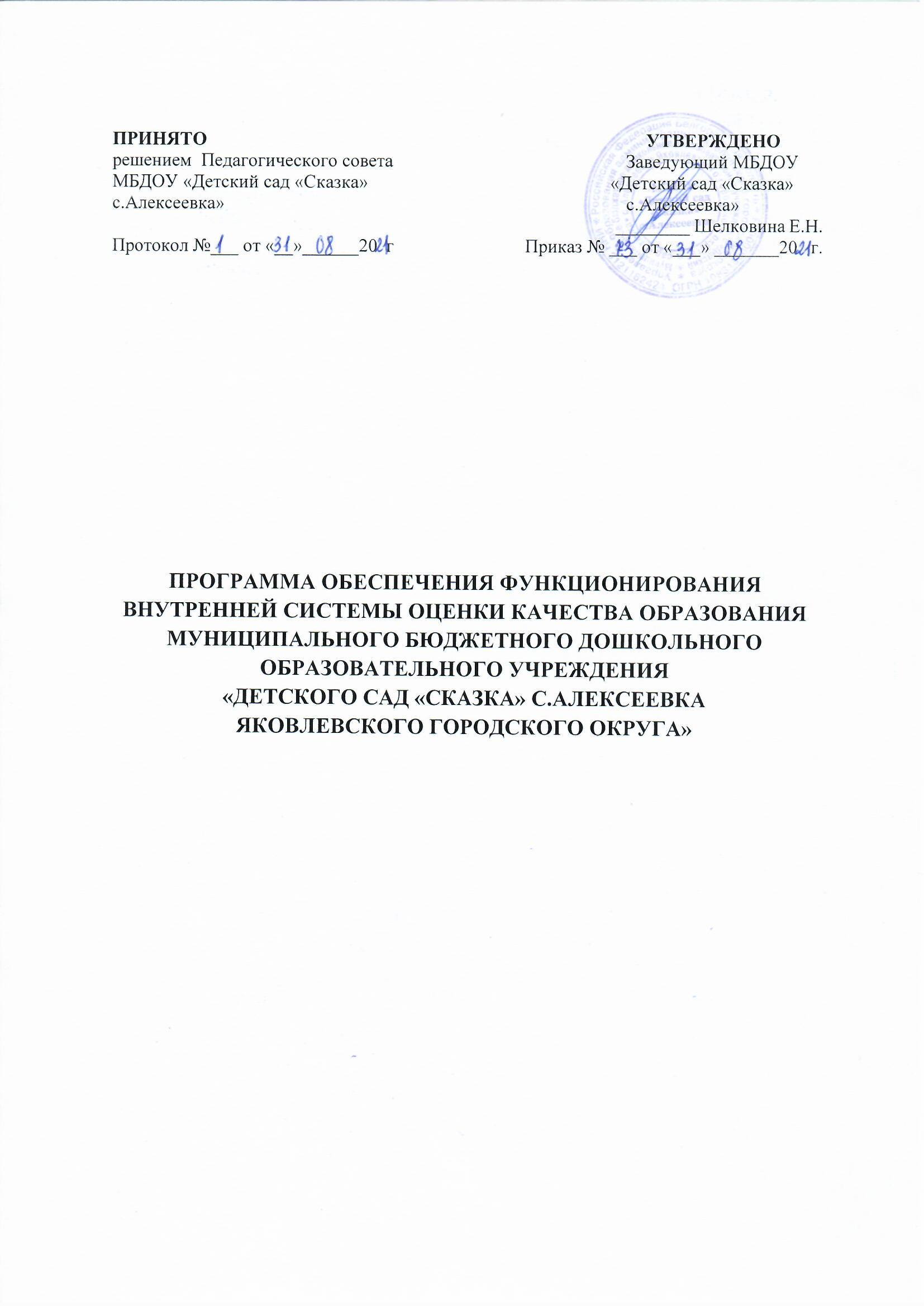 Пояснительная запискаПрограмма обеспечения функционирования внутренней системы оценки качества образования регламентирует процесс функционирования оценки качества в муниципальном бюджетном дошкольном образовательном учреждении «Детский сад «Сказка» с. Алексеевка Яковлевского городского округа» и устанавливает ее содержание и порядок осуществления.Программа внутренней системы оценки качества образования разработана в соответствии с:Федеральным законом от 29.12.2012 г № 273 ФЗ «Об образовании в Российской Федерации», (п.3, ст11).Санитарные правила СП 2.4.3648-20 «Санитарно-эпидемиологические требования к организации воспитания и обучения, отдыха и оздоровления детей и молодежи», утвержденные постановление главного государственного санитарного врача РФ от 28.09.2020 № 28.Приказом Министерства просвещения РФ от 31.07.2020 г № 373 «Об утверждении Порядка организации и осуществления образовательной деятельности по основным общеобразовательным программам- образовательным программам дошкольного образования»Федеральным государственным образовательным стандартом дошкольного образования, утвержденным приказом Министерства образования и науки РФ от 17.10.2013 г № 1155.Письмом управления по надзору и контролю в сфере образования Министерства образования РФ от 31.07.2012 № 03-20/н-20 «Об организации внутреннего мониторинга качества образования в образовательном учреждении»Уставом  ДОУВнутренняя оценка качества образования в ДОО рассматривается как деятельность, направленная на обеспечение принятия своевременных обоснованных управленческих и педагогических решенийЦель программы -  установление соответствия качества дошкольного образования  в ДОУ федеральному государственному образовательному стандарту дошкольного образования по следующим направлениям:повышение качества образовательных программ дошкольного образования;повышение качества содержания образовательной деятельности в ДОУ;повышение качества образовательных условий в ДОУ;качество взаимодействия с семьей;обеспечение здоровья, безопасности и качества услуг по присмотру и уходу;повышение качества управления в ДОУ.2.2. Основными задачами ВСОКО являются:- обеспечение соответствия структуры и содержания образовательных программ дошкольного образования требованиям федерального государственного образовательного стандарта дошкольного образования и региональным приоритетам развития системы дошкольного образования;- повышение качества содержания образовательной деятельности 
в ДОУ через создание необходимых образовательных условий и использование эффективных форм и методов работы с детьми;- обеспечение высокой результативности выполнения различных видов педагогической деятельности (обучающей, развивающей, воспитательной, диагностической, коррекционной и др.) через повышение профессионального уровня педагогических кадров;- создание современной развивающей предметно-пространственной среды, соответствующей требованиям федерального государственного образовательного стандарта дошкольного образования, региональным приоритетам развития системы дошкольного образования;- создание необходимых психолого-педагогических условий для социально-личностного развития ребенка, через повышение эффективности взаимодействия педагогов с семьей, максимальное использование потенциала игровой деятельности в развитии ребенка;- повышение качества взаимодействия с семьей через использование 
ее педагогического потенциала в образовательном процессе ДОУ;- создание в ДОУ условий, направленных на сохранение 
и укрепление здоровья воспитанников, обеспечение безопасности осуществления образовательной деятельности, присмотра и ухода;- формирования единой системы анализа и контроля в образовательной сфере и прогнозирования векторов ее развития.Качество функционирования внутренней системы оценки качества образования обеспечивается соблюдением следующих принципов:-  принцип открытости, прозрачности процедур оценки качества образования;- принцип доступности информации о состоянии и качестве образования для участников образовательных отношений;- принцип оптимальности использования источников первичных данных для определения показателей качества и эффективности образования (с учетом возможности их многократного использования);- принцип инструментальности и технологичности используемых показателей (с учетом существующих возможностей сбора данных, методик измерений, анализа и интерпретации данных, подготовленности потребителей к их восприятию);- принцип взаимного дополнения оценочных процедур, установление между ними взаимосвязей и взаимозависимостей;- принцип соблюдения морально-этических норм при проведении процедур оценки качества образования в ДОУ.К объектам ВСОКО ДО относятся :Качество условий осуществления образовательной деятельностиКачество реализации образовательной  деятельности Результативность образовательной деятельности         Программа определяет направления оценки, исчерпывающий систематизированный перечень объектов оценки, характеризующих их показателей и индикаторов эффективности. В отношении каждого показателя указаны используемые методы и средства сбора первичных данных, периодичность сбора этих данных, их статистической (аналитической) обработки и представления результатов указанной обработки.	В приложениях к каждому блоку программы представлены технологические карты, содержащие инструментарий оценивания показателей, заявленных в Программе.В целях обеспечения полной и своевременной реализации в Программе определены конкретные исполнители их числа работников, чья профессиональная деятельность непосредственно связана с созданием и поддержанием необходимых образовательных, материально-технических, санитарно-гигиенических и иных условий для осуществления образовательного процесса, а также должностных лиц МБДОУ, непосредственно осуществляющих сбор, обработку, предоставление и хранение информации.Перечень критериев и показателей системы мониторинга качества дошкольного образования в МБДОУ «Детский сад «Сказка» с.Алексеевка»Инструментарий для проведения мониторинга качества дошкольного образования в МБДОУ «Детский сад «Сказка»с.Алексеевка»1.1. Оценка качества основной образовательной программы дошкольного образования Сроки проведения оценки: ______________________________________________________________________________Метод сбора информации – анализ ООП ДО, размещенных на сайте ДОУУровни экспертной оценки ООП ДОЦелевой разделСодержательный разделОрганизационный раздел1.2. Мониторинг программно-методического обеспечения разработки и реализации основных, в том числе адаптированных образовательных программ дошкольного образования       Метод сбора информации – анализ АООП ДООценка качества адаптированной основной образовательной программы дошкольного образования
Наименование ДОО 	Период проведения оценки 	Метод сбора информации - оценка АООП ДО, размещенной на сайте ДООУровни экспертной оценки АООП ДО1. Целевой раздел2. Содержательный раздел3. Организационный разделПрограммно-методическое обеспечение разработки и реализации основных, в том числе адаптированных образовательных программ дошкольного образования ДОУ* Наименования комплексных и парциальных программ указаны на основе навигатора образовательных программ дошкольного образования, размещенного на сайте ФИРО РАНХиГС (ссылка для просмотра информации: https://firo.ranepa.ru/navigator-programm-do), а также реестра примерных основных общеобразовательных программ (ссылка для просмотра информации: https://fgosreestr.ru/), а также с учетом парциальных программ, разработанных в рамках реализации региональных проектов под руководством ОГАОУ ДПО «Белгородский институт развития образования».2. Мониторинг качества содержания образовательной деятельности в ДООМетод сбора информации – педагогическое наблюдение образовательной деятельности, анализ /самоанализ развивающей предметно-пространственной и образовательной среды, изучение планирующей документации педагоговЧек-лист оценки (самооценки) РППСКачественный анализ3.1. Образовательный ценз педагоговНаименование образовательной организации: ____________________________________Городская/сельская местность (нужное подчеркнуть)3.2 Уровень аттестации педагогических работников Метод сбора информации – анализ данных ежегодного отчета о состоянии системы дошкольного образованияНаименование образовательной организации:Городская/сельская местность (нужное подчеркнуть)4.1 Оценка качества развивающей предметно-пространственной средыМетод сбора информации – самоанализ РППС ДОО (заполнение чек-листа)Качественный анализ5. Оценка качества психолого-педагогических условий дошкольного образованияМетод сбора информации – самоанализ деятельности ДОУ (заполнение чек-листа)Качественный анализ6. Оценка качества взаимодействия с родителями - равноправными участниками образовательных отношенийМетод сбора информации – анализ результатов анкетирования родителейАНКЕТА ДЛЯ РОДИТЕЛЕЙУважаемые родители!Приглашаем принять участие в анкетировании, поставьте знак «+» в выбранном поле для ответов.Благодарим за участие в опросе!7.1. Уровень заболеваемости обучающихся ДОУМетод сбора информации – данные годового отчета о состоянии системы дошкольного образования7.2. Мониторинг безопасных условий пребывания детей в организациях, реализующих основную образовательную программу дошкольного образованияМетод сбора информации – заполнение чек-листа руководителями ДОО/ муниципальными экспертамиСводный чек-лист оценки безопасных условий пребывания детей в дошкольных образовательных организациях Чек-лист оценки безопасных условий пребывания детей 
в дошкольных образовательных организациях для дошкольной образовательной организации7.3. Мониторинг выполнения среднесуточных норм питания по основным продуктам, рекомендуемым санитарно-эпидемиологическими правилами и нормами СанПиН 2.3/2.4.3590-20 «Санитарно-эпидемиологические требования к организации общественного питания населения», в образовательных организациях, реализующих основную, в том числе адаптированную образовательную программу дошкольного образования (далее - Мониторинг)Метод сбора информации – анализ меню-требования (помесячно) руководителями (ответственными исполнителями) ДОО 8.1. Мониторинг качества функционирования внутренней системы оценки качества (ВСОКО)Метод сбора информации – анализ положения о ВСОКО, размещенного на сайте ДОО, самоанализ функционирования ВСОКОЧек-лист для самооценки ДООКритерийМетоды сбораинформацииМониторинг показателей,срокиАнализ результатовмониторингаАдресныерекомендации по результатам анализамониторингаМеры и мероприятияУправленческие решенияАнализэффективностипринятых мер1.Соответствие ООП  ДОУ, АООП ДОУтребованиям ФГОС ДО ,региональным приоритетам развития ДОУАнализ ООП ДОУ и АООП ДОУМониторинг качества образовательных программ дошкольного образования, май-июньСводные результатымониторингаМетодические рекомендации для рабочей группы по внесению изменений в содержание ООП ДОУРассмотрение результатов мониторинга на заседании Педагогического совета ДОУ;Проведениеобучающих мероприятий для педагогов на базе МО ДОУ ;разработкарабочих программ педагогов и специалистов с учетом ООП ДОУ и АООП ДОУ-Разработка адресных рекомендаций по устранениюпрофессиональных дефицитов педагогов.Положительная динамика результатов повторного мониторинга ООП ДОУ и АООП ДОУ1.Соответствие ООП  ДОУ, АООП ДОУтребованиям ФГОС ДО ,региональным приоритетам развития ДОУАнализ ООП ДОУ и АООП ДОУ,размещенных на официальном сайте ДОУМониторингпрограммно-методического обеспечения разработки и реализацииобразовательных программ дошкольногообразования, май-июньСводные результаты мониторингаСправка по итогам мониторинга качества ООП ДО и АООП ДОрассмотрениерезультатовмониторинга на заседанииПедагогического совета-определениетипичных ошибок,допущенных участника мониторинга и рассмотрение их на совещаниях при заведующем- увеличение в содержаниедоли парциальных программ,дошкольного образования по приоритетным направлениям развития ДОУ2.Повышение качества содержания образовательной деятельности в ДООПедагогическое наблюдение  воспитательно-образовательной деятельности, анализ/самоанализДоля педагогов, использующих эффективные формы и методы взаимодействия с детьмиМониторинг качества содержания образовательной деятельности в ДОУСводные результаты мониторинга в разрезе МО, отдельных показателейРазработка адресныхрекомендаций педагогамрассмотрение сводных результатов мониторинга на Педагогическом совете;трансляциялучших практик педагогов ДОО, обеспечивающих высокое качество образовательнойдеятельности в ДОО;- участие во Всероссийских, муниципальных и региональных этапах конкурсов профессионального мастерства- разработкаадресныхрекомендаций по устранениюпрофессиональных дефицитовпедагогов. увеличение доли педагогов, обеспечивающих качественное содержание образовательной деятельности (по итогам повторного мониторинга)Педагогическое наблюдение  воспитательно-образовательной деятельности, анализ/самоанализДоля педагогов, использующих эффективные формы и методы взаимодействия с детьмиМониторинг качества содержания образовательной деятельности в ДОУСводные результаты мониторинга в разрезе МО, отдельных показателейРазработка адресныхрекомендаций педагогамрассмотрение сводных результатов мониторинга на Педагогическом совете;трансляциялучших практик педагогов ДОО, обеспечивающих высокое качество образовательнойдеятельности в ДОО;- участие во Всероссийских, муниципальных и региональных этапах конкурсов профессионального мастерстваКритерийМетоды сбора информацииМониторинг показателей, срокиАнализ результатов мониторингаАдресные рекомендации по результатам анализа мониторингаМеры и мероприятияУправленческие решенияАнализ эффективности принятых мер3.  Достижение педагогами ДОУ планируемого образовательного ценза и уровня аттестацииАнализ данных ежегодного отчета о состоянии ДОУДоля педагогов, имеющих высшее педагогическое образование, курсовую переподготовкуГодовой отчет о состоянии ДОУСводные результаты отчетаРазработка адресных рекомендаций для педагогов по повышению профессионального мастерства, прохождении процедуры аттестации- рассмотрение сводных результатов отчета на совещаниях при заведующем ДОУ- разработка институциональных «дорожных карт» по повышению образовательного уровня педагогических работниковувеличение доли педагогов, имеющих высокий образовательный ценз (высшее образование, первая и высшая квалификационные категории) по итогам анализа данных ежегодных отчетов3.  Достижение педагогами ДОУ планируемого образовательного ценза и уровня аттестацииАнализ данных ежегодного отчета о состоянии ДОУДоля педагогов, имеющих первую и высшую квалификационные категорииГодовой отчет о состоянии ДОУСводные результаты отчетаРазработка адресных рекомендаций для педагогов по повышению профессионального мастерства, прохождении процедуры аттестации- рассмотрение сводных результатов отчета на совещаниях при заведующем ДОУ- проведение специалистом, курирующем работу по аттестации педагогов, адресной информационно-разъяснительной работы по вопросам аттестации педагогических работников ДОУ увеличение доли педагогов, имеющих высокий образовательный ценз (высшее образование, первая и высшая квалификационные категории) по итогам анализа данных ежегодных отчетов4.Выполнение требований ФГОС ДО к развивающей предметно-пространственной среде (РППС) с учетом региональных и муниципальных приоритетов развития системы дошкольного образованияСамоанализ РППС ДОУ (заполнение чек-листа)Мониторинг качества РППС  Статистико-аналитический отчет Разработка рекомендаций, карт оценки, презентация лучшего опыта- реализация планов корпоративного тьюторства по созданию эффективной и современной РППС;- презентация лучших проектов РППС групп ДОУ;- определение «опорных» групп ДОУ по направлению;-  разработка планов корпоративного тьюторства по созданию эффективной и современной РППСНаличие положительной динамики по результатам повторного мониторинга5. Обеспечение качества психолого-педагогических условийСамоанализ деятельности ДОО (заполнение чек-листа)Доля помещений ДОУ, в которых созданы условия для социально-личностного развития ребенка Доля групп ДОУ, в которых взаимодействие сотрудников с семьями находится на достаточном уровнеМониторинг психолого-педагогических условий дошкольного образованияСводные результаты мониторинга по направлениям (социально-личностное развитие ребенка, взаимодействие сотрудников с семьей, наличие возможностей для организации игровой деятельности)Рекомендации по итогам мониторингаРеализация регионального проекта «Дети в приоритете»- изучение опыта команд ресурсных площадок ДОУ Яковлевского городского округа» по реализации модели «Дети в приорите», нивелирование выявленных в ходе мониторинга дефицитовНаличие положительных изменений в создании психолого-педагогических условий при подведении итогов реализации регионального проекта «Дети в приоритете» 5. Обеспечение качества психолого-педагогических условийСамоанализ деятельности ДОО (заполнение чек-листа)Доля помещений ДОУ, в которых созданы условия для социально-личностного развития ребенка Доля групп ДОУ, в которых взаимодействие сотрудников с семьями находится на достаточном уровнеМониторинг психолого-педагогических условий дошкольного образованияСводные результаты мониторинга по направлениям (социально-личностное развитие ребенка, взаимодействие сотрудников с семьей, наличие возможностей для организации игровой деятельности)Рекомендации по итогам мониторингаРеализация регионального проекта «Дети в приоритете»- изучение опыта команд ресурсных площадок ДОУ Яковлевского городского округа» по реализации модели «Дети в приорите», нивелирование выявленных в ходе мониторинга дефицитовНаличие положительных изменений в создании психолого-педагогических условий при подведении итогов реализации регионального проекта «Дети в приоритете» 5. Обеспечение качества психолого-педагогических условийСамоанализ деятельности ДОО (заполнение чек-листа)Доля помещений ДОУ, в которых созданы условия для социально-личностного развития ребенка Доля групп ДОУ, в которых взаимодействие сотрудников с семьями находится на достаточном уровнеМониторинг психолого-педагогических условий дошкольного образованияСводные результаты мониторинга по направлениям (социально-личностное развитие ребенка, взаимодействие сотрудников с семьей, наличие возможностей для организации игровой деятельности)Рекомендации по итогам мониторингаРеализация регионального проекта «Дети в приоритете»- изучение опыта команд ресурсных площадок ДОУ Яковлевского городского округа» по реализации модели «Дети в приорите», нивелирование выявленных в ходе мониторинга дефицитовНаличие положительных изменений в создании психолого-педагогических условий при подведении итогов реализации регионального проекта «Дети в приоритете» 6. Обеспечение взаимодействия с родителями - равноправными участниками образовательных отношенийАнкетирование родителей Доля групп ДОУ, в которых родители удовлетворены образовательными услугамиАнкетирование родителейСводные результаты анкетированияРекомендации по результатам анкетирования родителей - реализация мероприятий регионального проекта «Дети в приоритете» по направлению «Привлечение педагогического ресурса семьи и повышение родительской компетентности»- рассмотрение результатов анкетирования родителей на совещании при заведующем- анализ «зон риска» и подготовка адресных рекомендаций для педагогов ДОУувеличение доли педагогов, использующих педагогический ресурс семьи в образовательном процессе6. Обеспечение взаимодействия с родителями - равноправными участниками образовательных отношенийАнкетирование родителей Доля групп ДОУ, в которых родители удовлетворены образовательными услугамиАнкетирование родителейСводные результаты анкетированияРекомендации по результатам анкетирования родителей - реализация мероприятий регионального проекта «Дети в приоритете» по направлению «Привлечение педагогического ресурса семьи и повышение родительской компетентности»- рассмотрение результатов анкетирования родителей на совещании при заведующем- анализ «зон риска» и подготовка адресных рекомендаций для педагогов ДОУувеличение доли родителей, удовлетворенных образовательными услугами7. Создание в ДОО условий для сохранения здоровья обучающихся, обеспечения безопасности дошкольного образования, качества присмотра и уходаАнализ данных ежегодного отчета о состоянии ДОУУровень заболеваемости обучающихся в ДОУГодовой отчет о состоянии ДОУСводные результаты отчета по ДОУАдресные рекомендации по результатам мониторинга (в разрезе каждой группы)- рассмотрение результатов мониторинга на совещании при заведующем ДОУ- разработка комплекса мер по снижению заболеваемости воспитанников (в группах с высоким уровнем заболеваемости)снижение уровня заболеваемости воспитанников (сравнительный анализ показателей за 2 гола)7. Создание в ДОО условий для сохранения здоровья обучающихся, обеспечения безопасности дошкольного образования, качества присмотра и уходаАнализ данных ежегодного отчета о состоянии ДОУДоля групп ДОУ, обеспечивающих100 % выполнение показателей создания безопасных условий дошкольного образования, присмотра и ухода Мониторинг безопасных условий пребывания детей в ДОУСводные результаты мониторингаРекомендации по результатам мониторинга безопасных условий функционирования ДОУ- рассмотрение результатов мониторинга на совещании при заведующем ДОУ- разработка институциональных планов мероприятий на год по созданию в здании и на территории ДОУ условий, отвечающих требованиям пожарной безопасности, охраны объектов и антитеррористической защищенности, санитарно-эпидемиологическим требованиям;- анализ выполнения институционального плана на заседании Педагогического совета по итогам года, определение целей на следующий год с учетом полученных результатовувеличение доли групп ДОУ, выполнивших 100% показателей чек-листа по обеспечению безопасных условий пребывания детей в ДОУ7. Создание в ДОО условий для сохранения здоровья обучающихся, обеспечения безопасности дошкольного образования, качества присмотра и уходаАнализ результатов мониторинга выполнения среднесуточных норм питанияДоля выполнения норм питания (85-100%)Мониторинг выполнения среднесуточных норм питания (ежеквартальный)Сводные результаты мониторинга Рекомендации  по результатам мониторинга - рассмотрение результатов мониторинга на совещании при заведующем ДОУ- разработка комплекса мер по обеспечению выполнения среднесуточных норм питания, доработка с учетом полученных результатов (ежеквартально)увеличение доли выполнения среднесуточные нормы питания, (85-100%) по результатам анализа полученных данных за следующий квартал8. Функциониро-вание в ДОО системы менеджмента качестваАнализ положения о ВСОКО, размещенного на сайте ДОУ; самоанализ функционирования внутренней системы оценки качества ДОУ (ВСОКО) Мониторинг качества функционирования ВСОКОСводные результаты мониторинга ВСОКОРекомендации по итогам мониторинга- рассмотрение результатов мониторинга на Педагогическом совете, Общем собрании рабротников, Управляющем совете- анализ «зон риска» и подготовка адресных рекомендаций для заведующего ДОУ, педагогов, учебно-вспомогательного  персоналаПоложительная динамика (внутренняя система оценки качества (ВСОКО) функционирует с учетом всех компонентов управленческого цикла (по результатам доработки)№ п/пКритерий оценкиОбеспеченность критерияОбеспеченность критерияОценка критерия(в баллах)Оценка критерия(в баллах)Оценка критерия поОПП ДО ДООЗамечания1.Формальные признаки1.Формальные признаки1.Формальные признаки1.Формальные признаки1.Формальные признаки1.Формальные признаки1.Формальные признаки1.Формальные признаки1.1Титульный лист НаличиеНаличие11Баллы по критерию суммируются(макс. – 4)1.1Титульный лист Отметка о принятии коллегиальными органамиОтметка о принятии коллегиальными органами11Баллы по критерию суммируются(макс. – 4)1.1Титульный лист Отметка об утверждении руководителемОтметка об утверждении руководителем11Баллы по критерию суммируются(макс. – 4)1.1Титульный лист Ссылка на локальные акты Ссылка на локальные акты 11Баллы по критерию суммируются(макс. – 4)1.2Оформление содержания НаличиеНаличие11Баллы по критерию суммируются (макс. – 3)1.2Оформление содержания с указанием разделовс указанием разделов11Баллы по критерию суммируются (макс. – 3)1.2Оформление содержания с указанием страниц разделовс указанием страниц разделов11Баллы по критерию суммируются (макс. – 3)1.3СтруктураСоответствие разделов требованиям ФГОС ДОСоответствие разделов требованиям ФГОС ДО33(макс. – 3)Итого по разделуИтого по разделу(макс. – 10)2.Структурные компоненты основных разделов2.Структурные компоненты основных разделов2.Структурные компоненты основных разделов2.Структурные компоненты основных разделов2.Структурные компоненты основных разделов2.Структурные компоненты основных разделов2.Структурные компоненты основных разделов2.Структурные компоненты основных разделов2.1.Целевой раздел2.1.Целевой раздел2.1.1Пояснительная запискаСоответствие компонентов требованиям ФГОС ДО Соответствие компонентов требованиям ФГОС ДО    до 6   до 61 балл за наличие каждого компонента (2.1.1.1.-2.1.1.6.)(макс.-6+5)2.1.1.1.Цели и задачи реализации Отражение в компоненте части, формируемой участниками образовательных отношенийОтражение в компоненте части, формируемой участниками образовательных отношений1+11+1Балл суммируется  2.1.1.2.Принципы и подходы к формированию ПрограммыОтражение в компоненте части, формируемой участниками образовательных отношенийОтражение в компоненте части, формируемой участниками образовательных отношений1+11+1Балл суммируется  2.1.1.3.Приоритетные направления деятельности 112.1.1.4.Возрастные и индивидуальные особенности воспитанниковОтражение в компоненте части, формируемой участниками образовательных отношенийОтражение в компоненте части, формируемой участниками образовательных отношений1+11+1Балл суммируется  2.1.1.5.Учет специфики условий ДОООтражение в компоненте части, формируемой участниками образовательных отношенийОтражение в компоненте части, формируемой участниками образовательных отношений1+11+1Балл суммируется  2.1.1.6.Значимые для разработки и реализации программы характеристикиОтражение в компоненте части, формируемой участниками образовательных отношенийОтражение в компоненте части, формируемой участниками образовательных отношений1+11+1Балл суммируется  2.1.2.Планируемые результаты реализации Программы с воспитанниками Соответствие компонентов требованиям ФГОС ДО Соответствие компонентов требованиям ФГОС ДО до 5до 51 балл за наличие каждого компонента (2.1.2.1.-2.1.2.5.)(макс.-5+5)2.1.2.1.Планируемые результаты реализации Программы с воспитанниками раннего возрастаОтражение в компоненте планируемых результатов по части, формируемой участниками образовательных отношенийОтражение в компоненте планируемых результатов по части, формируемой участниками образовательных отношений1+11+1Балл суммируется  2.1.2.2.Планируемые результаты реализации Программы с воспитанниками младшего возрастаОтражение в компоненте планируемых результатов по части, формируемой участниками образовательных отношенийОтражение в компоненте планируемых результатов по части, формируемой участниками образовательных отношений1+11+1Балл суммируется  2.1.2.3.Планируемые результаты реализации Программы с воспитанниками среднего возрастаОтражение в компоненте планируемых результатов по части, формируемой участниками образовательных отношенийОтражение в компоненте планируемых результатов по части, формируемой участниками образовательных отношений1+11+1Балл суммируется  2.1.2.4.Планируемые результаты реализации Программы с воспитанниками старшего возрастаОтражение в компоненте планируемых результатов по части, формируемой участниками образовательных отношенийОтражение в компоненте планируемых результатов по части, формируемой участниками образовательных отношений1+11+1Балл суммируется  2.1.2.5.Планируемые результаты реализации Программы с воспитанниками на этапе завершения дошкольного образованияОтражение в компоненте планируемых результатов по части, формируемой участниками образовательных отношенийОтражение в компоненте планируемых результатов по части, формируемой участниками образовательных отношений1+11+1Балл суммируется  Итого по разделуИтого по разделу(макс. – 22)2.2.Содержательный раздел2.2.Содержательный раздел2.2.Содержательный раздел2.2.Содержательный раздел2.2.Содержательный раздел2.2.Содержательный раздел2.2.Содержательный раздел2.2.Содержательный раздел2.2.1.Описание образовательной деятельности в соответствии с направлениями развития ребенка, представленными в пяти образовательных областях (социально-коммуникативное, познавательное, речевое, художественно-эстетическое, физическое развитие)Соответствие компонентов требованиям ФГОС ДО до 5до 51 балл за наличие описания 1 образовательной области   (макс.-5)2.2.1.Описание образовательной деятельности в соответствии с направлениями развития ребенка, представленными в пяти образовательных областях (социально-коммуникативное, познавательное, речевое, художественно-эстетическое, физическое развитие)Отражение в компоненте части, формируемой участниками образовательных отношенийдо 5до 51 балл за наличие описания 1 образовательной области   ( макс.-5)2.2.2.Описание вариативных форм, способов, методов и средств реализации Программы  Соответствие компонентов требованиям ФГОС ДО до 3до 3(макс.-3)2.2.3.Описание образовательной деятельности по профессиональной коррекции нарушений развития детей Наличие11Баллы по критерию суммируются(макс. – 5)2.2.3.Описание образовательной деятельности по профессиональной коррекции нарушений развития детей Описание деятельности ППк22Баллы по критерию суммируются(макс. – 5)2.2.3.Описание образовательной деятельности по профессиональной коррекции нарушений развития детей Описание других форм обеспечения профессиональной коррекции22Баллы по критерию суммируются(макс. – 5)2.2.4.Особенности образовательной деятельности разных видов и культурных практикОписание видов образовательной деятельности22Баллы по критерию суммируются(макс. –4)2.2.4.Особенности образовательной деятельности разных видов и культурных практикОписание культурных практик22Баллы по критерию суммируются(макс. –4)2.2.5.Способы и направления поддержки детской инициативыОписание способов поддержки22Баллы по критерию суммируются(макс. –4)2.2.5.Способы и направления поддержки детской инициативыОписание направления поддержки22Баллы по критерию суммируются(макс. –4)2.2.6.Особенности взаимодействия педагогического коллектива с семьями воспитанниковНаличие11Баллы по критерию суммируются(макс. –5)2.2.6.Особенности взаимодействия педагогического коллектива с семьями воспитанниковРазнообразие видов организации взаимодействия с семьями22Баллы по критерию суммируются(макс. –5)2.2.6.Особенности взаимодействия педагогического коллектива с семьями воспитанниковВключение современных форм организации взаимодействия 22Баллы по критерию суммируются(макс. –5)2.2.7.Иные характеристики содержания Программы, наиболее существенные с точки зрения авторов Конкретизация значимых характеристик содержания образования с учётом специфики деятельности ДООдо 5до 51 балл за описание 1 характеристики содержания образования (макс.-5)Итого по разделуИтого по разделу(макс. – 36)2.3. Организационный раздел2.3. Организационный раздел2.3. Организационный раздел2.3. Организационный раздел2.3. Организационный раздел2.3. Организационный раздел2.3. Организационный раздел2.3. Организационный раздел2.3.1.2.3.1.1Материально-техническое обеспечениеОписание11Баллы по критерию суммируются(макс. –3)2.3.1.2.3.1.1Материально-техническое обеспечениес конкретизацией11Баллы по критерию суммируются(макс. –3)2.3.1.2.3.1.1Материально-техническое обеспечениеОтражение в компоненте части, формируемой участниками образовательных отношений11Баллы по критерию суммируются(макс. –3)2.3.1.2Обеспеченность методическим материаломОписание11Баллы по критерию суммируются(макс. –3)2.3.1.2Обеспеченность методическим материаломс конкретизацией11Баллы по критерию суммируются(макс. –3)2.3.1.2Обеспеченность методическим материаломОтражение в компоненте части, формируемой участниками образовательных отношений11Баллы по критерию суммируются(макс. –3)2.3.1.3Обеспеченность средствами обучения и воспитанияОписание11Баллы по критерию суммируются(макс. –3)2.3.1.3Обеспеченность средствами обучения и воспитанияс конкретизацией11Баллы по критерию суммируются(макс. –3)2.3.1.3Обеспеченность средствами обучения и воспитанияОтражение в компоненте части, формируемой участниками образовательных отношений11Баллы по критерию суммируются(макс. –3)2.3.2Распорядок и/или режим дня воспитанников.Наличие в соответствии с СанПиН11Баллы по критерию суммируются(макс. –2)2.3.2Распорядок и/или режим дня воспитанников.Отражение режим дня в соответствии с возрастными категориями по Уставу ДОО11Баллы по критерию суммируются(макс. –2)2.3.3.Особенности традиционных событий, праздников, мероприятийОписание традиционных событий11Баллы по критерию суммируются(макс. –3)2.3.3.Особенности традиционных событий, праздников, мероприятийОписание праздников11Баллы по критерию суммируются(макс. –3)2.3.3.Особенности традиционных событий, праздников, мероприятийОписание мероприятий11Баллы по критерию суммируются(макс. –3)2.3.4.Особенности развивающей предметно-пространственной среды.Соответствие требованиям ФГОС ДО 11Баллы по критерию суммируются(макс. –9)2.3.4.Особенности развивающей предметно-пространственной среды.Описание особенностей организации в соответствии со спецификой деятельности ДООдо 5до 5Баллы по критерию суммируются(макс. –9)2.3.4.Особенности развивающей предметно-пространственной среды.Конкретизация возрастной адресованностидо 3до 3Баллы по критерию суммируются(макс. –9)2.3.5.Дополнительный разделНаличие11Баллы по критерию суммируются(макс. –4)2.3.5.Дополнительный разделОтражение возрастных категорий воспитанников11Баллы по критерию суммируются(макс. –4)2.3.5.Дополнительный разделОтражение программного обеспечения11Баллы по критерию суммируются(макс. –4)2.3.5.Дополнительный разделХарактеристика взаимодействия с семьями воспитанников11Баллы по критерию суммируются(макс. –4)2.3.6.Календарный учебный графикНаличие в соответствии со ст.2п.9 Федерального закона №273-ФЗ11(макс. – 1)2.3.7.Учебный планНаличие в соответствии со ст.2п.9 Федерального закона №273-ФЗ11(макс. – 1)Итого по разделу(макс. – 29)3. Дополнительный раздел3. Дополнительный раздел3. Дополнительный раздел3. Дополнительный раздел3. Дополнительный раздел3. Дополнительный раздел3. Дополнительный раздел3. Дополнительный раздел3.1.Краткая презентация программыИзложение текста, ориентированного на родителей (законных представителей) детей11Баллы по критерию суммируются(макс. –4)3.1.Краткая презентация программыУказание возрастных и иных категорий детей, на которых ориентирована программа11Баллы по критерию суммируются(макс. –4)3.1.Краткая презентация программыУказание используемой примерной(-ых) программы11Баллы по критерию суммируются(макс. –4)3.1.Краткая презентация программыХарактеристика взаимодействия педагогического коллектива с семьями детей11Баллы по критерию суммируются(макс. –4)Итого по разделу(макс. – 4)Всего(макс. – 101)Интервал Уровень ООП ДОЭкспертная оценка 22-20 баллов1 уровень ОПТИМАЛЬНЫЙСоответствует требованиям (доработка выявленных недостатков)19-17 баллов2 уровень ДОПУСТИМЫЙЧастично соответствует требованиям. Нуждается в доработке16-14 баллов3 уровень КРИТИЧЕСИКЙУсловно соответствует требованиям. Нуждается в переработкениже 13 баллов4 уровень НЕДОПУСТИМЫЙНе соответствует требованиям. Нуждается в полной переработкеИнтервал Уровень ООП ДОЭкспертная оценка 36-30 баллов1 уровень ОПТИМАЛЬНЫЙСоответствует требованиям (доработка выявленных недостатков)29-22 баллов2 уровень ДОПУСТИМЫЙЧастично соответствует требованиям. Нуждается в доработке21-19 баллов3 уровень КРИТИЧЕСИКЙУсловно соответствует требованиям. Нуждается в переработкениже 19 баллов4 уровень НЕДОПУСТИМЫЙНе соответствует требованиям. Нуждается в полной переработкеИнтервал Уровень ООП ДОЭкспертная оценка 29-25 баллов1 уровень ОПТИМАЛЬНЫЙСоответствует требованиям (доработка выявленных недостатков)24-19 баллов 2 уровень ДОПУСТИМЫЙЧастично соответствует требованиям. Нуждается в доработке18-15баллов3 уровень КРИТИЧЕСИКЙУсловно соответствует требованиям. Нуждается в переработкениже 15 баллов4 уровень НЕДОПУСТИМЫЙНе соответствует требованиям. Нуждается в полной переработке№ п/пКритерий оценкиОбеспеченность критерияОценка критерия (в баллах)Оценка критерия по АОПП ДОЗамечанияФормальные признакиФормальные признакиФормальные признакиФормальные признакиФормальные признакиФормальные признаки1.1Титульный листНаличие1Баллы	по	критериюсуммируются1.1Титульный листОтметка о принятии коллегиальными органами1Баллы	по	критериюсуммируются1.1Титульный листОтметка об утверждении руководителем1Баллы	по	критериюсуммируются1.1Титульный листСсылка на локальные акты1Баллы	по	критериюсуммируются1.2Оформление содержанияНаличие1Баллы	по	критериюсуммируются1.2Оформление содержанияс указанием разделов1Баллы	по	критериюсуммируются1.2Оформление содержанияс указанием страниц разделов1Баллы	по	критериюсуммируются1.3СтруктураСоответствие разделов требованиям ФГОС ДО1Итого по разДелу(макс. - 8)2.Структурные компоненты основных разделов2.Структурные компоненты основных разделов2.Структурные компоненты основных разделов2.Структурные компоненты основных разделов2.Структурные компоненты основных разделов2.Структурные компоненты основных разделов1. Целевой раздел1. Целевой раздел2.1.1Пояснительная запискаСоответствие компонентов требованиям ФГОС ДОдо 7Баллы	по	критериюсуммируются2.1.1.1.Цели и задачи реализациицели и задачи соответствуют ФГОС ДОцели и задачи соответствуют психологопедагогическим особенностям и особым образовательным	потребностям	детейконкретной нозологической группы12.1.1.2.Принципы и подходы к формированию Программыотражены общие принципы и подходы к формированию программыотражены специфические принципы и подходы к формированию программы с учетом конкретной нозологической группы112.1.1.З.Значимые для разработки и реализации программы характеристики:2.1.1.3.1Возрастные особенности воспитанников- отражены возрастные особенности раннего возраста, младшего, среднего и старшего дошкольного возраста;12.1.1.3.2Психолого-педагогическая характеристика детей с ОВЗ- дана психолого-педагогическая характеристика детей конкретной нозологической группы;12.1.1.З.З.Приоритетные направления деятельности- частично соответствуют ООП ДО ДОО;1(часть, формируемая УОО)(часть, формируемая УОО)- частично соответствуют примерной АООП ДО;12.1.2.Планируемые результатыреализации- отражены в компоненте планируемых1Программы с воспитанниками с ОВЗПрограммы с воспитанниками с ОВЗрезультатов с воспитанниками раннего возраста сучетом конкретной нозологической группы- отражены в компоненте планируемых результатов с	воспитанниками младшегодошкольного возраста с учетом конкретной нозологической группы;1- отражены в компоненте планируемых результатов	с	воспитанниками	среднегодошкольного возраста с учетом конкретной нозологической группы;1- отражены в компоненте планируемых результатов	с	воспитанниками	старшегодошкольного возраста / на этапе завершения освоения программы с учетом конкретной нозологической группы;1+12.1.3.Развивающее	оцениваниекачества- отражено с учетом примерной АООП1образовательной деятельности по программеобразовательной деятельности по программеИтого по разДелу(макс-20)(макс-20)2. Содержательный раздел2. Содержательный раздел2. Содержательный раздел2. Содержательный раздел2. Содержательный раздел2. Содержательный раздел2. Содержательный раздел2. Содержательный раздел2.2.1.Описание образовательной деятельности вОписание образовательной деятельности вБаллы	покритериюсоответствии с направлениями развитиясоответствии с направлениями развитиясуммируютсяребенка,	представленнымив	пятиобразовательных областях(социально-коммуникативное, познавательное, речевое,коммуникативное, познавательное, речевое,художественно-эстетическое, развитие)физическое2.2.1.1.Образовательная область«Социально-- содержание соответствует требованиям1коммуникативное развитие»ФГОС ДО и особенностям детей раннего возраста	конкретной	нозологическойгруппы/примерной АООП для детей конкретной нозологической группы;- содержание соответствует требованиям ФГОС ДО и особенностям детей младшего дошкольного	возраста	конкретной1нозологической группы/примерной АООП для детей конкретной нозологической группы;- содержание соответствует требованиям ФГОС ДО и особенностям детей среднего дошкольного	возраста	конкретнойнозологической группы/примерной АООП для Детей конкретной нозологической группы;1- содержание соответствует требованиям ФГОС ДО и особенностям детей старшего дошкольного возраста конкретной нозологической группы/примерной АООП для детей конкретной нозологической группы;12.2.1.2.Образовательная область «ПознавательноеОбразовательная область «Познавательное- содержание соответствует требованиям1развитие»ФГОС ДО и особенностям детей раннего возраста конкретной нозологической группы/примерной АООП для детей конкретной нозологической группы;- содержание соответствует требованиям ФГОС ДО и особенностям детей младшего дошкольного возраста конкретной1нозологической группы/примерной АООП для детей конкретной нозологической группы;- содержание соответствует требованиям ФГОС ДО и особенностям детей среднего дошкольного возраста конкретной1нозологической группы/примерной АООП для детей конкретной нозологической группы;- содержание соответствует требованиям ФГОС ДО и особенностям детей старшего дошкольного возраста конкретной нозологической группы/примерной АООП для Детей конкретной нозологической группы;12.2.1.З.Образовательнаяобласть «Речевое- содержание соответствует требованиям1развитие»ФГОС ДО и особенностям детей раннего возраста	конкретной	нозологическойгруппы/примерной АООП для детей конкретной нозологической группы;- содержание соответствует требованиям ФГОС ДО и особенностям детей младшего дошкольного	возраста	конкретной1нозологической группы/примерной АООП для детей конкретной нозологической группы;- содержание соответствует требованиям ФГОС ДО и особенностям детей среднего дошкольного	возраста	конкретнойнозологической группы/примерной АООП для1детей конкретной нозологической группы;- содержание соответствует требованиям ФГОС ДО и особенностям Детей старшего1дошкольного возраста конкретной нозологической группы/примерной АООП для детей конкретной нозологической группы;2.2.1.4.Образовательная область «художественноэстетическое развитие»- содержание соответствует требованиям ФГОС ДО и особенностям детей раннего возраста конкретной нозологической группы/примерной АООП для детей конкретной нозологической группы;- содержание соответствует требованиям ФГОС ДО и особенностям детей младшего дошкольного возраста конкретной нозологической группы/примерной АООП для детей конкретной нозологической группы;- содержание соответствует требованиям ФГОС ДО и особенностям детей среднего дошкольного возраста конкретной нозологической группы/примерной АООП для детей конкретной нозологической группы;- содержание соответствует требованиям ФГОС ДО и особенностям детей старшего дошкольного возраста конкретной нозологической группы/примерной АООП для Детей конкретной нозологической группы;11112.2.1.5Образовательная область «Физическое развитие»содержание соответствует требованиямФГОС ДО и особенностям детей раннего возраста	конкретной	нозологическойгруппы/примерной АООП для детей конкретной нозологической группы;содержание соответствует требованиямФГОС ДО и особенностям детей младшего дошкольного	возраста	конкретнойнозологической группы/примерной АООП для детей конкретной нозологической группы;содержание соответствует требованиямФГОС ДО и особенностям детей среднего дошкольного	возраста	конкретнойнозологической группы/примерной АООП для детей конкретной нозологической группы;содержание соответствует требованиям ФГОС ДО и особенностям Детей старшего1111дошкольного возраста конкретной нозологической группы/примерной АООП для детей конкретной нозологической группы;2.2.1.6Приоритетные направления деятельности (часть, формируемая УОО)- содержание частично соответствует ООП ДО ДОО;- содержание частично соответствует примерной АООП ДО;112.2.2.Описание вариативных форм, способов, методов и средств реализации ПрограммыПеречень форм, способов, методов и средств реализации	Программы	соответствуеттребованиям ФГОС ДО2Баллы по критерию суммируются2.2.2.Описание вариативных форм, способов, методов и средств реализации ПрограммыПеречень форм, способов, методов и средств реализации Программы соответствует особенностям развития детей конкретной нозологической группы32.2.3.Описание образовательной деятельности по профессиональной коррекции нарушений развития детей (программа коррекционной работы)содержание коррекционно-развивающей работы соответствуют особенностям детей конкретной нозологической группы/примерной АООП для детей конкретной нозологической группы;описание системы коррекционной работы конкретизировано с учетом особенностей развития детей конкретной нозологической группы и условий конкретной образовательной организации.33Баллы	по	критериюсуммируются2.2.4.Особенности образовательной деятельности разных видов и культурных практик (взаимодействие взрослых с детьми)Описание видов образовательной деятельности и культурных практик с учетом особенностей развития детей конкретной нозологической группы и условий конкретной образовательной организации2Баллы	по	критериюсуммируются2.2.5.Способы и направления поддержки детской инициативыОписание способов поддержки с учетом условий конкретной образовательной организации1Баллы	по	критериюсуммируются2.2.5.Способы и направления поддержки детской инициативыОписание направления поддержки с учетом особенностей развития детей конкретной нозологической группы2Баллы	по	критериюсуммируются2.2.6.Особенности	взаимодействияпедагогического коллектива с семьями воспитанниковРазнообразие видов организации взаимодействия с семьями представлено с учетом условий конкретной образовательной организации1Баллы	по	критериюсуммируются2.2.6.Особенности	взаимодействияпедагогического коллектива с семьями воспитанниковРазнообразие видов организации взаимодействия с семьями представлено с учетом особенностей развития детей конкретной нозологической группы2Баллы	по	критериюсуммируются2.2.6.Особенности	взаимодействияпедагогического коллектива с семьями воспитанниковВключение современных форм организации взаимодействия с учетом условий конкретной образовательной организации1Баллы	по	критериюсуммируютсяВключение современных форм организации взаимодействия с учетом особенностей развития детей конкретной нозологической группы2Итого по разДелу(макс. - 44)3. Организационный раздел3. Организационный раздел3. Организационный раздел3. Организационный раздел3. Организационный раздел3. Организационный раздел2.3.1.2.3.1.1Материально-техническое обеспечение(в т.ч. описание условий Доступности здания и территории образовательной организации, кабинеты специалистов и ТСО)Описание1Баллы	по	критериюсуммируются2.3.1.2.3.1.1Материально-техническое обеспечение(в т.ч. описание условий Доступности здания и территории образовательной организации, кабинеты специалистов и ТСО)С конкретизацией1Баллы	по	критериюсуммируются2.3.1.2.3.1.1Материально-техническое обеспечение(в т.ч. описание условий Доступности здания и территории образовательной организации, кабинеты специалистов и ТСО)Описание в соответствии с особенностями развития детей конкретной нозологической группы и условиям конкретной образовательной организации;2Баллы	по	критериюсуммируются2.3.1.2.3.1.1Материально-техническое обеспечение(в т.ч. описание условий Доступности здания и территории образовательной организации, кабинеты специалистов и ТСО)Отражение в компоненте части, формируемой участниками образовательных отношений1Баллы	по	критериюсуммируются2.3.1.2.3.1.1Кадровое обеспечение реализации АООПсоответствие наименования штатных единиц рекомендациям ПМПК;соответствие образования ЕТС21Баллы	по	критериюсуммируются2.3.1.2Обеспеченность	метоДическимматериалом, средствами обучения и воспитанияОписание12.3.1.2Обеспеченность	метоДическимматериалом, средствами обучения и воспитанияС конкретизацией12.3.1.2Обеспеченность	метоДическимматериалом, средствами обучения и воспитанияОписание с учетом особенностей развития детей конкретной нозологической группы и условиям	конкретной	образовательнойорганизации;32.3.1.2Обеспеченность	метоДическимматериалом, средствами обучения и воспитанияОтражение в компоненте части, формируемой участниками образовательных отношений12.3.2Распорядок и/или режим дня воспитанников.Разработан в соответствии с СанПиН1Баллы	по	критериюсуммируются2.3.2Распорядок и/или режим дня воспитанников.Соответствии с возрастными категориями1Баллы	по	критериюсуммируются2.3.3.Особенности	традиционных	событий,праздников, мероприятийОписание традиционных событий1Баллы	по	критериюсуммируются2.3.3.Особенности	традиционных	событий,праздников, мероприятийОписание праздников1Баллы	по	критериюсуммируются2.3.3.Особенности	традиционных	событий,праздников, мероприятийОписание мероприятий1Баллы	по	критериюсуммируются2.3.4.Особенности развивающей предметнопространственной среды.Соответствие требованиям ФГОС ДО1Баллы	по	критериюсуммируются2.3.4.Особенности развивающей предметнопространственной среды.Описание в соответствии особенностями развития детей конкретной нозологической группы/ примерной АООПдо 5Баллы	по	критериюсуммируются2.3.4.Особенности развивающей предметнопространственной среды.Конкретизация возрастной адресованностидо 3Баллы	по	критериюсуммируются2.3.6.Календарный учебный график	(еслипредусмотрен ООП ДО, примерной АООП ДО)Наличие12.3.7.Учебный план (если предусмотрен ООП ДО, примерной АООП ДО)Наличие1Итого по разДелу(макс.-30)4. Дополнительный раздел4. Дополнительный раздел4. Дополнительный раздел4. Дополнительный раздел4. Дополнительный раздел4. Дополнительный раздел3.1.Краткая презентация программыИзложение текста, ориентированного на родителей (законных представителей) детей (краткость изложения, доступность содержания)1Баллы	по	критериюсуммируются3.1.Краткая презентация программыУказание возрастных категорий на которых ориентирована программа1Баллы	по	критериюсуммируются3.1.Краткая презентация программыУказание особенностей развития детей конкретной нозологической группы на которых ориентирована программа2Баллы	по	критериюсуммируются3.1.Краткая презентация программыУказание используемых комплексных и парциальных программ и технологий1Баллы	по	критериюсуммируются3.1.Краткая презентация программыХарактерист3ика	взаимодействияпедагогического коллектива с семьями детей1Баллы	по	критериюсуммируютсяИтого по разДелу(макс. - 6)Всего(макс -108)ИнтервалУровень АОП ДОЭкспертная оценка20-18 баллов1 уровеньОПТИМАЛЬНЫЙСоответствует требованиям (доработка выявленных недостатков)17-14 баллов2 уровеньДОПУСТИМЫЙЧастично соответствует требованиям. Нуждается в доработке13-11 балловЗуровеньКРИТИЧЕСИКЙУсловно соответствует требованиям. Нуждается в переработкениже 10 баллов4 уровеньНЕДОПУСТИМЫЙНе соответствует требованиям. Нуждается в полной переработкеИнтервалУровень АОП ДОЭкспертная оценка44-38 баллов1 уровеньОПТИМАЛЬНЫЙСоответствует требованиям (доработка выявленных недостатков)37-29 баллов2 уровеньДОПУСТИМЫЙЧастично соответствует требованиям. Нуждается в доработке28-24 балла3 уровеньКРИТИЧЕСИКЙУсловно соответствует требованиям. Нуждается в переработкениже 23 балла4 уровеньНЕДОПУСТИМЫЙНе соответствует требованиям. Нуждается в полной переработкеИнтервалУровень АОП ДОЭкспертная оценка30-26 баллов1 уровеньОПТИМАЛЬНЫЙСоответствует требованиям (доработка выявленных недостатков)25-18 баллов2 уровеньДОПУСТИМЫЙЧастично соответствует требованиям. Нуждается в доработке17-14Баллов4 уровеньКРИТИЧЕСИКЙУсловно соответствует требованиям. Нуждается в переработкениже 13 баллов4 уровеньНЕДОПУСТИМЫЙНе соответствует требованиям. Нуждается в полной переработкеРазработка обязательной частиРазработка обязательной частиРазработка обязательной частиРазработка обязательной частиНаименование комплексной образовательной программы, в том числе авторской, используемой для разработки ООП ДО, АООПДО*Кол-во ООП ДО, АООП ДО, разработанных с использованием (учетом)Кол-во групп, осваивающих ООП ДО, АООП ДОВ них детейПримерная адаптированная основная образовательная программа дошкольного образования слабослышащих и позднооглохших детейПримерная адаптированная основная образовательная программа дошкольного образования глухих детей.Примерная адаптированная основная образовательная программа дошкольного образования детей, перенесших операцию по кохлеарной имплантацииПримерная адаптированная основная образовательная программа дошкольного образования детей с амблиопией и косоглазиемПримерная адаптированная основная образовательная программа дошкольного образования детей с задержкой психического развитияПримерная адаптированная основная образовательная программа дошкольного образования детей с нарушениями опорно-двигательного аппаратаПримерная адаптированная основная образовательная программа дошкольного образования слабовидящих детейПримерная адаптированная основная образовательная программа дошкольного образования слепых детейПримерная адаптированная основная образовательная программа дошкольного образования детей с тяжелыми нарушениями речиПримерная адаптированная основная образовательная программа дошкольного образования детей с умственной отсталостью (интеллектуальными нарушениями)Примерная адаптированная основная образовательная программа дошкольного образования для детей с тяжелыми множественными нарушениями развитияПримерная адаптированная основная образовательная программа дошкольного образования для диагностических групп детей раннего и дошкольного возрастаКомплексные программы дошкольного образованияПримерная основная образовательная программа дошкольного образования «Детский сад по системе Монтессори» / Под ред. Е.А. Хилтунен; [О.Ф. Борисова, В.В. Михайлова, Е.А. Хилтунен]. — М. : Издательство «Национальное образование»Истоки: Комплексная образовательная программа дошкольного образования / Научн. рук. Л.А. Парамонова. — 6-е изд. перераб. — М.: ТЦ СфераПримерная основная образовательная программа дошкольного образования «Золотой ключик» / под ред. Г.Г. Кравцова. М.: ЛевъКрылова Н.М Детский сад — Дом радости. Примерная основная образовательная программа дошкольного образования / Н.М. Крылова. — 3-е изд., перераб. и доп. — М.: ТЦ СфераОсновная образовательная программа дошкольного образования «Тропинки» / под ред. В.Т. Кудрявцева. — М. :Вентана-ГрафОбразовательная программа дошкольного образования «Теремок» для детей от двух месяцев до трех лет / Научный руководитель И.А. Лыкова; под общей редакцией Т.В. Волосовец, И.Л. Кириллова, И.А. Лыковой, О.С. Ушаковой. — М.: Издательский дом «Цветной мир»Безруких М. М. Ступеньки к школе. Образовательная программа дошкольного образования / М. М. Безруких, Т. А. Филиппова. — М. : ДрофаОбразовательная программа дошкольного образования «Мозаика» / авт.-сост. В.Ю. Белькович, Н.В. Гребёнкина, И.А. Кильдышева. — 3-е изд. — М.: ООО «Русское слово — учебник»Комплексная образовательная программа для детей раннего возраста «Первые шаги» / Е.О. Смирнова, Л.Н. Галигузова, С.Ю. Мещерякова. — 3-е изд. — М.: ООО «Русское слово — учебник»ПРОдетей: Примерная основная общеобразовательная программа дошкольного образования / Е.Г. Юдина, Е.В. Бодрова. –  М.: Рыбаков Фонд; Университет детстваКомплексная образовательная программа дошкольного образования для детей с тяжелыми нарушениями речи (общим недоразвитием речи) с 3 до 7 лет. Издание 3-е, переработанное и дополненное в соответствии с ФГОС ДО. - СПб.: ООО "ИЗДАТЕЛЬСТВО "ДЕТСТВО-ПРЕСС"Основная образовательная программа дошкольного образования «Вдохновение» / под ред. В. К. Загвоздкина, И. Е. Федосовой. — М.: Издательство «Национальное образование»Примерная основная образовательная программа дошкольного образования «ОткрытиЯ» / Под ред. Е. Г. Юдиной. — М.: МОЗАИКА-СИНТЕЗОбразовательная программа дошкольного образования «Развитие» /Под ред. Булычевой А.И. – М: ЧУ ДПО «УЦ им. Л.А. Венгера «РАЗВИТИЕ»«От рождения до школы». Инновационная программа дошкольного образования.  / Под ред. Н. Е. Вераксы, Т. С. Комаровой, Э. М. Дорофеевой. — Издание пятое (инновационное), исп. и доп. — М.: МОЗАИКА-СИНТЕЗОсновная образовательная программа дошкольного образования «Детский сад 2100». Комплексные образовательные программы развития и воспитания детей младенческого, раннего и дошкольного возраста / Под науч. ред. Р.Н. Бунеева.  —Изд. 3-е, переаб. —  М. : Баласс,Комплексная образовательная программа дошкольного образования «Детство» /  Т.И. Бабаева, А.Г. Гогоберидзе, О.В. Солнцева и др. — СПб. : ООО «Издательство «Детство- Пресс»Примерная адаптированная основная образовательная программа для дошкольников с тяжелыми нарушениями речи / Л. Б. Баряева, Т.В. Волосовец, О. П. Гаврилушкина, Г. Г. Голубева и др.; Под. ред. проф. Л. В. Лопатиной. — СПбКомплексная образовательная программа дошкольного образования «Мир открытий» / науч. рук. Л.Г. Петерсон; под общ. ред. Л.Г. Петерсон, И.А. Лыковой. — 5-е изд., перераб. и доп. — М.: БИНОМ. Лаборатория знанийС.Г. Якобсон, Т.И. Гризик, Т.Н. Доронова и др.; науч. Рук. Е.В. Соловьева Радуга. Примерная основная образовательная программа дошкольного образования - 2-е изд., перераб. - М.: ПросвещениеМиры детства: конструирование возможностей. Образовательная программа дошкольного образования / Т.Н. Доронова [и др.]; науч. руководитель А.Г. Асмолов иТ.Н. Доронова – М.: АСТ: АстрельДругие комплексные программы дошкольного образования…Разработка части, формируемой участниками образовательных отношенийНаименование авторской парциальной** программы, используемой для разработки ООП ДО по образовательным областям***:Социально-коммуникативное развитиеКотлованова О.В., Емельянова И.Е. Парциальная образовательная программа для детей дошкольного возраста «БЕЗОПАСНЫЙ Я В БЕЗОПАСНОМ МИРЕ»: программа / О.В. Котлованова, И.Е. Емельянова – Челябинск: «Искра-Профи»Л. Л. Тимофеева Формирование культуры безопасности у детей от 3 до 8 лет. Парциальная программа. — СПб.: ООО «ИЗДАТЕЛЬСТВО «ДЕТСТВО-ПРЕСС»,Лыкова И.А. Парциальная образовательная программа для детей дошкольного возраста «МИР БЕЗ ОПАСНОСТИ», издательский дом «Цветной мир»Парциальная программа духовно-нравственного воспитания детей 5–7 лет «С чистым сердцем» / Р.Ю. Белоусова, А.Н. Егорова, Ю.С. Калинкина. — М.: ООО «Русское слово — учебник»Комарова Ю.А. Парциальная образовательная программа «Английский для дошкольников» и тематическое планирование / Ю.А. Комарова. — М.: ООО «Русское слово — учебник»Алиева Э. Ф., Радионова О. Р. Истории карапушек: как жить в мире с собой и другими? Педагогическая технология воспитания детей 5–8 лет в духе толерантного общения: методические рекомендации / Э. Ф. Алиева, О. Р. Радионова. — М.: Издательство «Национальное образование»Епанчинцева Н.Д., Моисеенко О.А. «Сквозная программа раннего обучения английскому языку детей в детском саду и 1-м классе начальной школы».
 Н.Д. Епанчинцева, О.А. Моисеенко, Белгород: ИПЦ «ПОЛИТЕРРА»Сквозная программа обучения английскому языку детей 5-7 лет» под редакцией Н.Д. Епанчинцевой.Программа «Формирование элементарных навыков общения на иностранном языке детей в системе «Детский сад- начальная школа» под руководством 
Епанчинцевой Н.Д., Белгород, ИПЦ «Политерра»Л.В. Серых, Т.А. Воробьева, О.Н. Никулина «Занятия с элементами песочной терапии для детей с нарушениями эмоционально-личностной сферы»Парциальная программа дошкольного образования «Мир Белогорья, я и мои друзья». Авторы: Волошина Л.Н., Серых Л.В. Белгород: изд. БелИРОДругие парциальные программы….Познавательное развитиеНАУСТИМ — цифровая интерактивная среда: парциальная образовательная программа для детей от 5 до 11 лет / О. А. Поваляев, Г.В. Глушкова, Н.А. Иванова, Е.В. Сарфанова, С.И. Мусиенко. — М.: Де’ЛибриШевелев К. В. Парциальная общеобразовательная программа дошкольного образования «Формирование элементарных математических представлений у дошкольников» / К. В. Шевелев. — М.: БИНОМ. Лаборатория знанийВолосовец Т.В., Карпова Ю.В., Тимофеева Т.В.  Парциальная образовательная программа дошкольного образования «От Фрёбеля до робота: растим будущих инженеров»: учебное пособие. 2-е изд., испр. и доп. Самара: ВекторПрограмма «Феникс». Шахматы для дошкольников / А. В. Кузин, Н. В. Коновалов, Н. С. Скаржинский. – М.: Линка-ПрессВолосовец Т.В., Маркова В.А., Аверин С.А. STEM-образование детей дошкольного и младшего школьного возраста. Парциальная модульная программа развития интеллектуальных способностей в процессе познавательной деятельности и вовлечения в научно-техническое творчество: учебная программа / Т. В. Волосовец и др. — 2-е изд., стереотип. — М.: БИНОМ. Лаборатория знанийПарциальная образовательная программа математического развития дошкольников «Игралочка» / Л.Г. Петерсон, Е.Е. Кочемасова. — М.: «БИНОМ. Лаборатория знаний»Парциальная программа для дошкольных образовательных организаций «Белгородоведение» (Н.Д. Епанчинцева., Т.М. Стручаева и др.), Белгород«Здравствуй мир Белогорья». Л.В. Серых, Г. Репринцева, изд.:БелИРОДругие парциальные программы….Речевое развитиеОбучение грамоте детей дошкольного возраста. Парциальная программа. Изд. 2-е. — СПб. : ООО «ИЗДАТЕЛЬСТВО «ДЕТСТВО-ПРЕСС»От звука к букве. Формирование звуковой аналитико-синтетической активности дошкольников как предпосылки обучения грамоте / Е.В. Колесникова - М.: БИНОМ. Лаборатория знанийН.В. Нищева, Л.Б. Гавришева, Ю.А. Кириллова «РАСТИ, МАЛЫШ!». Образовательная программа дошкольного образования для детей раннего дошкольного возраста (с 2 до 3 лет) с расстройствами речевого и интеллектуального развития. Издательство «ДЕТСТВО_ПРЕСС»,Парциальная программа дошкольного образования «По речевым тропинкам Белогорья» Л.В.Серых, М.В.Панькова, Белгород: ГрафитДругие парциальные программы….Художественно-эстетическое развитиеДубровская Н.В. Цвет творчества. Парциальная программа художественно-эстетического развития дошкольников. От 2 до 7 лет. — СПб.: ООО «ИЗДАТЕЛЬСТВО «ДЕТСТВО-ПРЕСС»Лыкова И.А. «ЦВЕТНЫЕ ЛАДОШКИ». Парциальная программа художественно-эстетического развития детей 2–7 лет в изобразительной деятельности (формирование эстетического отношения к миру). – М.: ИД «Цветной мир»Лыкова И.А. Парциальная образовательная программа «Умные пальчики: конструирование в детском саду». Соответствует ФГОС ДО. — М.: ИД «Цветной мир»Коренева Т. Ф. Парциальная программа «В мире музыкальной драматургии»: музыкально-ритмическая деятельность с детьми дошкольного возраста / Т. Ф. Коренева. — М.: ООО «Русское слово — учебник»«Цветной мир Белогорья» Парциальная программа дошкольного образования Серых Л.В., Линник-Ботова С.И., Богун А.Б.Другие парциальные программы….Физическое развитиеТимофеева Л. Л. Парциальная программа «Бадминтон для дошкольников». Планирование и конспекты занятий / Л.Л. Тимофеева. — 2-е изд. — М.: ООО «Русское слово — учебник»Чеменева А.А, Мельникова А.Ф., Волкова В.С. Парциальная программа рекреационного туризма для детей старшего дошкольного возраста «Весёлый Рюкзачок» / А. А. Чеменева, А. Ф. Мельникова, В. С. Волкова. — 2-е изд. — М.: ООО «Русское слово — учебник»Бережнова О.В., Бойко В.В. Парциальная программа физического развития детей 3-7 лет «МАЛЫШИ-КРЕПЫШИ», издательский дом «Цветной мир»«Играйте на здоровье! Парциальная программа и технология физического воспитания детей 3- 7 лет. Волошина Л.Н., Курилова Т.В. М.: Вентана-ГрафИгры с элементами спорта для детей 3-4 лет. Программа «Играйте на здоровье» и технология её применения в ДОУ. (Волошиной Л.Н., Куриловой Т.В.)«Выходи играть во двор» под ред. Волошиной Л.Н, Белгород: издательство ОГАОУ ДПО «БелИРО»Волошина Л.Н., Борзых И.С., Курилова Т.В. Шательникова Т. «Будь готов!»: Парциальная программа физического развития детей 6-8 лет и методические рекомендации по подготовке к сдаче норм ВФСК ГТО «Цветной мир»Парциальная программа «Мой веселый звонкий мяч». Физическое развитие детей раннего возраста Волошина Л., Серых Л., Курилова Т. Издательство «Цветной мир»Физическое развитие детей первого года жизни. Методическое пособие для реализации образовательной программы «Теремок» Волошина Л., Никитина Н. Издательство «Цветной мир»Физическое развитие детей второго года жизни. Методическое пособие для реализации образовательной программы «Теремок» Волошина Л., Серых Л. Издательство «Цветной мир»Физическое развитие детей третьего года жизни. Методическое пособие для реализации образовательной программы «Теремок» Волошина Л., Курилова Т. Издательство «Цветной мир»Другие парциальные программы…Примерная образовательная программа физической культуры для слабослышащих и позднооглохших обучающихся – М. АНО «Научно-методический центр образования, воспитания и социальной защиты детей и молодежи «СУВАГ»Примерная образовательная программа физической культуры для слабовидящих обучающихся – М. АНО «Научно-методический центр образования, воспитания и социальной защиты детей и молодежи «СУВАГ»Примерная образовательная программа физической культуры для обучающихся с нарушениями опорно-двигательного аппарата – М. АНО «Научно-методический центр образования, воспитания и социальной защиты детей и молодежи «СУВАГ»Примерная образовательная программа физической культуры для обучающихся с задержкой психического развития – М. АНО «Научно-методический центр образования, воспитания и социальной защиты детей и молодежи «СУВАГ»Примерная образовательная программа по физической культуре для обучающихся с умственной отсталостью (интеллектуальными нарушениями). – М. АНО «Научно-методический центр образования, воспитания и социальной защиты детей и молодежи «СУВАГ»«Примерная программа физического образования и воспитания детей логопедических групп с общим недоразвитием речи с 3 до 7 лет» Ю.А. Кириллова - СПб.: ООО «Издательство «Детство – пресс»…№ п/пНаименование показателяОценка критерияБаллПримечаниеНаличие образовательных условий для качественной реализации содержания дошкольного образованияНаличие образовательных условий для качественной реализации содержания дошкольного образованияНаличие образовательных условий для качественной реализации содержания дошкольного образованияНаличие образовательных условий для качественной реализации содержания дошкольного образованияНаличие образовательных условий для качественной реализации содержания дошкольного образования1.1.Развивающая предметно-пространственная среда (РППС) в группах обеспечивает реализацию содержания дошкольного образования по всем пяти образовательным областям ФГОС ДОДа31.1.Развивающая предметно-пространственная среда (РППС) в группах обеспечивает реализацию содержания дошкольного образования по всем пяти образовательным областям ФГОС ДОСкорее да, чем нет21.1.Развивающая предметно-пространственная среда (РППС) в группах обеспечивает реализацию содержания дошкольного образования по всем пяти образовательным областям ФГОС ДОСкорее нет, чем да11.1.Развивающая предметно-пространственная среда (РППС) в группах обеспечивает реализацию содержания дошкольного образования по всем пяти образовательным областям ФГОС ДОНет01.2.Воспитанникам доступен широкий круг разнообразных материалов, которые используются для развития ребенка во всех образовательных областях ФГОС ДО и подобраны с учетом текущей реализуемой деятельности, интересов и инициативы воспитанников и их семейДа31.2.Воспитанникам доступен широкий круг разнообразных материалов, которые используются для развития ребенка во всех образовательных областях ФГОС ДО и подобраны с учетом текущей реализуемой деятельности, интересов и инициативы воспитанников и их семейСкорее да, чем нет21.2.Воспитанникам доступен широкий круг разнообразных материалов, которые используются для развития ребенка во всех образовательных областях ФГОС ДО и подобраны с учетом текущей реализуемой деятельности, интересов и инициативы воспитанников и их семейСкорее нет, чем да11.2.Воспитанникам доступен широкий круг разнообразных материалов, которые используются для развития ребенка во всех образовательных областях ФГОС ДО и подобраны с учетом текущей реализуемой деятельности, интересов и инициативы воспитанников и их семейНет01.3.Оборудование РППС соответствует перечню, представленному в организационном разделе основной, в том числе адаптированной образовательной программы дошкольного образования ДООДа31.3.Оборудование РППС соответствует перечню, представленному в организационном разделе основной, в том числе адаптированной образовательной программы дошкольного образования ДООСкорее да, чем нет21.3.Оборудование РППС соответствует перечню, представленному в организационном разделе основной, в том числе адаптированной образовательной программы дошкольного образования ДООСкорее нет, чем да11.3.Оборудование РППС соответствует перечню, представленному в организационном разделе основной, в том числе адаптированной образовательной программы дошкольного образования ДООНет01.4.Осуществляется планомерное, систематическое обогащение и совершенствование образовательной среды (в том числе в рамках выполнения п. 1.2)Да31.4.Осуществляется планомерное, систематическое обогащение и совершенствование образовательной среды (в том числе в рамках выполнения п. 1.2)Скорее да, чем нет21.4.Осуществляется планомерное, систематическое обогащение и совершенствование образовательной среды (в том числе в рамках выполнения п. 1.2)Скорее нет, чем да11.4.Осуществляется планомерное, систематическое обогащение и совершенствование образовательной среды (в том числе в рамках выполнения п. 1.2)Нет01.5.РППС адаптируется под интересы, инициативу, возможности и потребности воспитанниковДа31.5.РППС адаптируется под интересы, инициативу, возможности и потребности воспитанниковСкорее да, чем нет21.5.РППС адаптируется под интересы, инициативу, возможности и потребности воспитанниковСкорее нет, чем да11.5.РППС адаптируется под интересы, инициативу, возможности и потребности воспитанниковНет01.6.В образовательной среде присутствуют материалы для самостоятельной работы обучающихся, изготовленные с участием детей, родителей и сотрудников ДООДа31.6.В образовательной среде присутствуют материалы для самостоятельной работы обучающихся, изготовленные с участием детей, родителей и сотрудников ДООСкорее да, чем нет21.6.В образовательной среде присутствуют материалы для самостоятельной работы обучающихся, изготовленные с участием детей, родителей и сотрудников ДООСкорее нет, чем да11.6.В образовательной среде присутствуют материалы для самостоятельной работы обучающихся, изготовленные с участием детей, родителей и сотрудников ДООНет01.7.В оформлении среды групп используются детские работы, фотографии актуальных событий (не позднее 1 месяца)Да31.7.В оформлении среды групп используются детские работы, фотографии актуальных событий (не позднее 1 месяца)Скорее да, чем нет21.7.В оформлении среды групп используются детские работы, фотографии актуальных событий (не позднее 1 месяца)Скорее нет, чем да11.7.В оформлении среды групп используются детские работы, фотографии актуальных событий (не позднее 1 месяца)Нет01.8. РППС позволяет детям развивать инициативу, самостоятельность, критическое мышление (например, наличие баз заданий различной сложности по различным образовательным областям, элементов маркировки пространства, схем выполнения опытов и экспериментов и др.)Да31.8. РППС позволяет детям развивать инициативу, самостоятельность, критическое мышление (например, наличие баз заданий различной сложности по различным образовательным областям, элементов маркировки пространства, схем выполнения опытов и экспериментов и др.)Скорее да, чем нет21.8. РППС позволяет детям развивать инициативу, самостоятельность, критическое мышление (например, наличие баз заданий различной сложности по различным образовательным областям, элементов маркировки пространства, схем выполнения опытов и экспериментов и др.)Скорее нет, чем да11.8. РППС позволяет детям развивать инициативу, самостоятельность, критическое мышление (например, наличие баз заданий различной сложности по различным образовательным областям, элементов маркировки пространства, схем выполнения опытов и экспериментов и др.)Нет0Использование форм и методов взаимодействия, учитывающих возрастные и индивидуальные особенности детей и анализ их эффективностиИспользование форм и методов взаимодействия, учитывающих возрастные и индивидуальные особенности детей и анализ их эффективностиИспользование форм и методов взаимодействия, учитывающих возрастные и индивидуальные особенности детей и анализ их эффективностиИспользование форм и методов взаимодействия, учитывающих возрастные и индивидуальные особенности детей и анализ их эффективностиИспользование форм и методов взаимодействия, учитывающих возрастные и индивидуальные особенности детей и анализ их эффективности2.1.Во внутренней системе оценки качества дошкольного образования (ВСОКО) предусмотрены (определены) критерии качества педагогической работы по всем образовательным областям Да32.1.Во внутренней системе оценки качества дошкольного образования (ВСОКО) предусмотрены (определены) критерии качества педагогической работы по всем образовательным областям Скорее да, чем нет22.1.Во внутренней системе оценки качества дошкольного образования (ВСОКО) предусмотрены (определены) критерии качества педагогической работы по всем образовательным областям Скорее нет, чем да12.1.Во внутренней системе оценки качества дошкольного образования (ВСОКО) предусмотрены (определены) критерии качества педагогической работы по всем образовательным областям Нет02.2.Педагоги периодически проводят самоанализ эффективности своей работы с опорой на критерии качестваДа32.2.Педагоги периодически проводят самоанализ эффективности своей работы с опорой на критерии качестваСкорее да, чем нет22.2.Педагоги периодически проводят самоанализ эффективности своей работы с опорой на критерии качестваСкорее нет, чем да12.2.Педагоги периодически проводят самоанализ эффективности своей работы с опорой на критерии качестваНет02.3.В режиме дня в группах детского сада соблюдается баланс между организованными видами деятельности детей и различными видами самостоятельной деятельностиДа32.3.В режиме дня в группах детского сада соблюдается баланс между организованными видами деятельности детей и различными видами самостоятельной деятельностиСкорее да, чем нет22.3.В режиме дня в группах детского сада соблюдается баланс между организованными видами деятельности детей и различными видами самостоятельной деятельностиСкорее нет, чем да12.3.В режиме дня в группах детского сада соблюдается баланс между организованными видами деятельности детей и различными видами самостоятельной деятельностиНет02.4.Образовательный процесс насыщен различными ситуациями, стимулирующими любознательность детей, отражающими их интересы и мотивирующими к познанию окружающего мира во всем его многообразии Да32.4.Образовательный процесс насыщен различными ситуациями, стимулирующими любознательность детей, отражающими их интересы и мотивирующими к познанию окружающего мира во всем его многообразии Скорее да, чем нет22.4.Образовательный процесс насыщен различными ситуациями, стимулирующими любознательность детей, отражающими их интересы и мотивирующими к познанию окружающего мира во всем его многообразии Скорее нет, чем да12.4.Образовательный процесс насыщен различными ситуациями, стимулирующими любознательность детей, отражающими их интересы и мотивирующими к познанию окружающего мира во всем его многообразии Нет02.5.При организации образовательной деятельности приоритет отдается подгрупповым и индивидуальным формам работыДа32.5.При организации образовательной деятельности приоритет отдается подгрупповым и индивидуальным формам работыСкорее да, чем нет22.5.При организации образовательной деятельности приоритет отдается подгрупповым и индивидуальным формам работыСкорее нет, чем да12.5.При организации образовательной деятельности приоритет отдается подгрупповым и индивидуальным формам работыНет02.6.Детская инициатива поддерживается педагогами в течение всего дня Да32.6.Детская инициатива поддерживается педагогами в течение всего дня Скорее да, чем нет22.6.Детская инициатива поддерживается педагогами в течение всего дня Скорее нет, чем да12.6.Детская инициатива поддерживается педагогами в течение всего дня Нет0Показатель Низкий уровеньНедостаточный уровеньДостаточный уровеньВысокий уровеньНаличие образовательных среды для качественной реализации содержания дошкольного образования0-67-1213-1819-24Использование форм и методов взаимодействия, учитывающих возрастные и индивидуальные особенности детей и анализ их эффективности0-45-910- 1314-18№ п/п челдоля 1Всего педагоговХ2высшее образование3из них педагогическое4среднее специальное5из них педагогическое6не имеют образования7получают образование в заочной форме№ п/п челДоля 1Всего педагоговХ2из них аттестованы3в том числе имеют высшую категорию4в том числе имеют 
1 категорию5аттестованы на соответствие занимаемой должностиКачество образовательной инфраструктуры ДООданетХоллы, внутренние помещения и территория ДОО используются в образовательной деятельностиВо внутренних помещениях и внешней территории ДОО организованы мини-музеи, посвященные семейным традициям, знаковым историческим датам, выдающимся землякамВо внутренних помещениях ДОО организуются циклы мобильных выставок, содержащих региональный компонент (произведения художественного, декоративно-прикладного, литературного творчества и др.)В ДОО создана удобная навигация внутреннего и внешнего пространства (наличие поэтажных планов размещения кабинетов и возрастных групп)В ДОО создана удобная навигация внутреннего и внешнего пространства (наличие таблиц (указателей) направления движения)В ДОО создана удобная навигация внутреннего и внешнего пространстваВ ДОО имеются комфортные зоны ожидания ребенка для родителяКачество РППС в группах ДООВнешний вид, эстетика оформления РППС (единство стиля, преобладание теплых, спокойных оттенков в цветовом оформлении)Выполнение требований СанПиН (чистота, освещение, доступность всех центров активности, соответствие размеров мебели росту детей)Во всех группах ДОО созданы центры для развития детского технического творчестваВо всех группах ДОО созданы центры для развития детского художественно-продуктивного творчестваВо всех группах ДОО созданы центры для развития детского литературного творчестваВо всех группах ДОО созданы центры для развития детского музыкального творчестваИтого (сумма «да») Доля(от общего количества параметров оценки)Инфраструктура ДООРППС групп ДОО Оценка критерияОценка критерияБаллБаллВесовой коэффициентВесовой коэффициентВесовой коэффициентСуммарный баллСуммарный баллСуммарный баллИтоговый балл1.Наличие возможностей для социально-личностного развития ребенка в процессе организации различных видов деятельностиНаличие возможностей для социально-личностного развития ребенка в процессе организации различных видов деятельностиНаличие возможностей для социально-личностного развития ребенка в процессе организации различных видов деятельностиНаличие возможностей для социально-личностного развития ребенка в процессе организации различных видов деятельностиНаличие возможностей для социально-личностного развития ребенка в процессе организации различных видов деятельностиНаличие возможностей для социально-личностного развития ребенка в процессе организации различных видов деятельностиНаличие возможностей для социально-личностного развития ребенка в процессе организации различных видов деятельностиНаличие возможностей для социально-личностного развития ребенка в процессе организации различных видов деятельностиНаличие возможностей для социально-личностного развития ребенка в процессе организации различных видов деятельностиНаличие возможностей для социально-личностного развития ребенка в процессе организации различных видов деятельностиНаличие возможностей для социально-личностного развития ребенка в процессе организации различных видов деятельностиНаличие возможностей для социально-личностного развития ребенка в процессе организации различных видов деятельности1.1.В практику ДОУ введены «знаки-символы» – ориентиры, позволяющие каждому ребенку самостоятельно определить границы игрового времени и пространстваДаДа333339991.1.В практику ДОУ введены «знаки-символы» – ориентиры, позволяющие каждому ребенку самостоятельно определить границы игрового времени и пространстваСкорее да, чем нетСкорее да, чем нет223336661.1.В практику ДОУ введены «знаки-символы» – ориентиры, позволяющие каждому ребенку самостоятельно определить границы игрового времени и пространстваСкорее нет, чем даСкорее нет, чем да113333331.1.В практику ДОУ введены «знаки-символы» – ориентиры, позволяющие каждому ребенку самостоятельно определить границы игрового времени и пространстваНетНет003330001.2.Оформление всех групп ДОУ способствует поддержанию эмоционального комфорта (созданы уголки уюта, уединения, релаксационные зоны)ДаДа334441212121.2.Оформление всех групп ДОУ способствует поддержанию эмоционального комфорта (созданы уголки уюта, уединения, релаксационные зоны)Скорее да, чем нетСкорее да, чем нет224448881.2.Оформление всех групп ДОУ способствует поддержанию эмоционального комфорта (созданы уголки уюта, уединения, релаксационные зоны)Скорее нет, чем даСкорее нет, чем да114444441.2.Оформление всех групп ДОУ способствует поддержанию эмоционального комфорта (созданы уголки уюта, уединения, релаксационные зоны)НетНет004440001.3.Оформление всех групп ДОУ способствует поддержанию эмоционального комфорта (широко представлены продукты детского творчества)ДаДа334441212121.3.Оформление всех групп ДОУ способствует поддержанию эмоционального комфорта (широко представлены продукты детского творчества)Скорее да, чем нетСкорее да, чем нет224448881.3.Оформление всех групп ДОУ способствует поддержанию эмоционального комфорта (широко представлены продукты детского творчества)Скорее нет, чем даСкорее нет, чем да114444441.3.Оформление всех групп ДОУ способствует поддержанию эмоционального комфорта (широко представлены продукты детского творчества)НетНет004440001.4.Оформление всех групп ДОУ способствует поддержанию эмоционального комфорта (применяется практика «виртуального участия» в образовательных мероприятиях временно отсутствующих детей)ДаДа333339991.4.Оформление всех групп ДОУ способствует поддержанию эмоционального комфорта (применяется практика «виртуального участия» в образовательных мероприятиях временно отсутствующих детей)Скорее да, чем нетСкорее да, чем нет223336661.4.Оформление всех групп ДОУ способствует поддержанию эмоционального комфорта (применяется практика «виртуального участия» в образовательных мероприятиях временно отсутствующих детей)Скорее нет, чем даСкорее нет, чем да113333331.4.Оформление всех групп ДОУ способствует поддержанию эмоционального комфорта (применяется практика «виртуального участия» в образовательных мероприятиях временно отсутствующих детей)НетНет003330001.5.Оформление всех групп ДОУ способствует поддержанию эмоционального комфорта (внедрены технологии развития эмоционального интеллекта детей)ДаДа333339991.5.Оформление всех групп ДОУ способствует поддержанию эмоционального комфорта (внедрены технологии развития эмоционального интеллекта детей)Скорее да, чем нетСкорее да, чем нет223336661.5.Оформление всех групп ДОУ способствует поддержанию эмоционального комфорта (внедрены технологии развития эмоционального интеллекта детей)Скорее нет, чем даСкорее нет, чем да113333331.5.Оформление всех групп ДОУ способствует поддержанию эмоционального комфорта (внедрены технологии развития эмоционального интеллекта детей)НетНет003330001.6.Педагоги в реализации образовательной деятельности с детьми используют «доброжелательные» технологии («рефлексивный круг», «клубный час», «план-дело-анализ», «утро радостных встреч» и др.)ДаДа334441212121.6.Педагоги в реализации образовательной деятельности с детьми используют «доброжелательные» технологии («рефлексивный круг», «клубный час», «план-дело-анализ», «утро радостных встреч» и др.)Скорее да, чем нетСкорее да, чем нет224448881.6.Педагоги в реализации образовательной деятельности с детьми используют «доброжелательные» технологии («рефлексивный круг», «клубный час», «план-дело-анализ», «утро радостных встреч» и др.)Скорее нет, чем даСкорее нет, чем да114444441.6.Педагоги в реализации образовательной деятельности с детьми используют «доброжелательные» технологии («рефлексивный круг», «клубный час», «план-дело-анализ», «утро радостных встреч» и др.)НетНет004440001.7.Образовательная деятельность организуется в специфических видах детской деятельности (игровая)ДаДа334441212121.7.Образовательная деятельность организуется в специфических видах детской деятельности (игровая)Скорее да, чем нетСкорее да, чем нет224448881.7.Образовательная деятельность организуется в специфических видах детской деятельности (игровая)Скорее нет, чем даСкорее нет, чем да114444441.7.Образовательная деятельность организуется в специфических видах детской деятельности (игровая)НетНет004440001.8.Образовательная деятельность организуется в специфических видах детской деятельности (художественно-продуктивная)ДаДа334441212121.8.Образовательная деятельность организуется в специфических видах детской деятельности (художественно-продуктивная)Скорее да, чем нетСкорее да, чем нет224448881.8.Образовательная деятельность организуется в специфических видах детской деятельности (художественно-продуктивная)Скорее нет, чем даСкорее нет, чем да114444441.8.Образовательная деятельность организуется в специфических видах детской деятельности (художественно-продуктивная)НетНет004440001.9.Образовательная деятельность организуется в специфических видах детской деятельности (исследовательская)ДаДа334441212121.9.Образовательная деятельность организуется в специфических видах детской деятельности (исследовательская)Скорее да, чем нетСкорее да, чем нет224448881.9.Образовательная деятельность организуется в специфических видах детской деятельности (исследовательская)Скорее нет, чем даСкорее нет, чем да114444441.9.Образовательная деятельность организуется в специфических видах детской деятельности (исследовательская)НетНет004440001.10.Образовательная деятельность организуется в специфических видах детской деятельности (двигательная)ДаДа334441212121.10.Образовательная деятельность организуется в специфических видах детской деятельности (двигательная)Скорее да, чем нетСкорее да, чем нет224448881.10.Образовательная деятельность организуется в специфических видах детской деятельности (двигательная)Скорее нет, чем даСкорее нет, чем да114444441.10.Образовательная деятельность организуется в специфических видах детской деятельности (двигательная)НетНет004440001.11.Образовательная деятельность организуется в специфических видах детской деятельности (музыкальная)ДаДа334441212121.11.Образовательная деятельность организуется в специфических видах детской деятельности (музыкальная)Скорее да, чем нетСкорее да, чем нет224448881.11.Образовательная деятельность организуется в специфических видах детской деятельности (музыкальная)Скорее нет, чем даСкорее нет, чем да114444441.11.Образовательная деятельность организуется в специфических видах детской деятельности (музыкальная)НетНет004440001.12.Образовательная деятельность организуется в специфических видах детской деятельности (коммуникативная)ДаДа334441212121.12.Образовательная деятельность организуется в специфических видах детской деятельности (коммуникативная)Скорее да, чем нетСкорее да, чем нет224448881.12.Образовательная деятельность организуется в специфических видах детской деятельности (коммуникативная)Скорее нет, чем даСкорее нет, чем да114444441.12.Образовательная деятельность организуется в специфических видах детской деятельности (коммуникативная)НетНет004440001.13.В ДОО внедряются технологии раннего развития детейДаДа333339991.13.В ДОО внедряются технологии раннего развития детейСкорее да, чем нетСкорее да, чем нет223336661.13.В ДОО внедряются технологии раннего развития детейСкорее нет, чем даСкорее нет, чем да113333331.13.В ДОО внедряются технологии раннего развития детейНетНет003330001.14.Обучающиеся демонстрируют высокие результаты в конкурсах (победитель, призер, лауреат)ДаДа332226661.14.Обучающиеся демонстрируют высокие результаты в конкурсах (победитель, призер, лауреат)Скорее да, чем нетСкорее да, чем нет222224441.14.Обучающиеся демонстрируют высокие результаты в конкурсах (победитель, призер, лауреат)Скорее нет, чем даСкорее нет, чем да112222221.14.Обучающиеся демонстрируют высокие результаты в конкурсах (победитель, призер, лауреат)НетНет002220002.Характер взаимодействия сотрудников с детьми и родителями Характер взаимодействия сотрудников с детьми и родителями Характер взаимодействия сотрудников с детьми и родителями Характер взаимодействия сотрудников с детьми и родителями Характер взаимодействия сотрудников с детьми и родителями Характер взаимодействия сотрудников с детьми и родителями Характер взаимодействия сотрудников с детьми и родителями Характер взаимодействия сотрудников с детьми и родителями Характер взаимодействия сотрудников с детьми и родителями Характер взаимодействия сотрудников с детьми и родителями Характер взаимодействия сотрудников с детьми и родителями Характер взаимодействия сотрудников с детьми и родителями 2.1.Взаимодействие в ДОУ выстроено на основе «Кодекса дружелюбного общения»ДаДа33339992.1.Взаимодействие в ДОУ выстроено на основе «Кодекса дружелюбного общения»Скорее да, чем нетСкорее да, чем нет22336662.1.Взаимодействие в ДОУ выстроено на основе «Кодекса дружелюбного общения»Скорее нет, чем даСкорее нет, чем да11333332.1.Взаимодействие в ДОУ выстроено на основе «Кодекса дружелюбного общения»НетНет00330002.2.В ДОУ внедрены дистанционные технологии поддержки родителей («телеобразование»)ДаДа33441212122.2.В ДОУ внедрены дистанционные технологии поддержки родителей («телеобразование»)Скорее да, чем нетСкорее да, чем нет22448882.2.В ДОУ внедрены дистанционные технологии поддержки родителей («телеобразование»)Скорее нет, чем даСкорее нет, чем да11444442.2.В ДОУ внедрены дистанционные технологии поддержки родителей («телеобразование»)НетНет00440002.3.В ДОУ внедрены дистанционные технологии поддержки родителей (дистанционное консультирование)ДаДа33226662.3.В ДОУ внедрены дистанционные технологии поддержки родителей (дистанционное консультирование)Скорее да, чем нетСкорее да, чем нет22224442.3.В ДОУ внедрены дистанционные технологии поддержки родителей (дистанционное консультирование)Скорее нет, чем даСкорее нет, чем да11222222.3.В ДОУ внедрены дистанционные технологии поддержки родителей (дистанционное консультирование)НетНет00220002.4Отсутствуют обоснованные жалобы от родителей на деятельность ДОУДаДа33441212122.4Отсутствуют обоснованные жалобы от родителей на деятельность ДОУСкорее да, чем нетСкорее да, чем нет22448882.4Отсутствуют обоснованные жалобы от родителей на деятельность ДОУСкорее нет, чем даСкорее нет, чем да11444442.4Отсутствуют обоснованные жалобы от родителей на деятельность ДОУНетНет00440002.5Родители обучающихся участвуют в заседаниях коллегиальных органов управления ДОУДаДа33339992.5Родители обучающихся участвуют в заседаниях коллегиальных органов управления ДОУСкорее да, чем нетСкорее да, чем нет22336662.5Родители обучающихся участвуют в заседаниях коллегиальных органов управления ДОУСкорее нет, чем даСкорее нет, чем да11333332.5Родители обучающихся участвуют в заседаниях коллегиальных органов управления ДОУНетНет00330002.6Педагоги имеют соответствующий этическим нормам внешний обликДаДа33339992.6Педагоги имеют соответствующий этическим нормам внешний обликСкорее да, чем нетСкорее да, чем нет22336662.6Педагоги имеют соответствующий этическим нормам внешний обликСкорее нет, чем даСкорее нет, чем да11333332.6Педагоги имеют соответствующий этическим нормам внешний обликНетНет00330002.7Педагоги реализуют мероприятия по продвижению семейных традиций и ценностей и вовлечению родителей в образовательный процесс («образовательные афиши», «маршруты входного дня», технологии здоровьеориентированного досуга, ранней профориентации)ДаДа33441212122.7Педагоги реализуют мероприятия по продвижению семейных традиций и ценностей и вовлечению родителей в образовательный процесс («образовательные афиши», «маршруты входного дня», технологии здоровьеориентированного досуга, ранней профориентации)Скорее да, чем нетСкорее да, чем нет22448882.7Педагоги реализуют мероприятия по продвижению семейных традиций и ценностей и вовлечению родителей в образовательный процесс («образовательные афиши», «маршруты входного дня», технологии здоровьеориентированного досуга, ранней профориентации)Скорее нет, чем даСкорее нет, чем да11444442.7Педагоги реализуют мероприятия по продвижению семейных традиций и ценностей и вовлечению родителей в образовательный процесс («образовательные афиши», «маршруты входного дня», технологии здоровьеориентированного досуга, ранней профориентации)НетНет00440002.8ДОУ активно ведет страницу в социальных сетяхДаДа33339992.8ДОУ активно ведет страницу в социальных сетяхСкорее да, чем нетСкорее да, чем нет22336662.8ДОУ активно ведет страницу в социальных сетяхСкорее нет, чем даСкорее нет, чем да11333332.8ДОУ активно ведет страницу в социальных сетяхНетНет00330002.9Педагоги с высшей квалификационной категорией имеют профессиональные страницы в Интернет-ресурсеДаДа33339992.9Педагоги с высшей квалификационной категорией имеют профессиональные страницы в Интернет-ресурсеСкорее да, чем нетСкорее да, чем нет22336662.9Педагоги с высшей квалификационной категорией имеют профессиональные страницы в Интернет-ресурсеСкорее нет, чем даСкорее нет, чем да11333332.9Педагоги с высшей квалификационной категорией имеют профессиональные страницы в Интернет-ресурсеНетНет00330002.10ДОУ вовлечено в мероприятия социально-ориентированной направленности, волонтерские акцииДаДа33339992.10ДОУ вовлечено в мероприятия социально-ориентированной направленности, волонтерские акцииСкорее да, чем нетСкорее да, чем нет22336662.10ДОУ вовлечено в мероприятия социально-ориентированной направленности, волонтерские акцииСкорее нет, чем даСкорее нет, чем да11333332.10ДОУ вовлечено в мероприятия социально-ориентированной направленности, волонтерские акцииНетНет00330002.11В ДОУ организовано сопровождение детей-инвалидов и детей с ОВЗ (действует ППк, образовательный процесс организован с учетом состояния здоровья и возможностей обучающихся)ДаДа33441212122.11В ДОУ организовано сопровождение детей-инвалидов и детей с ОВЗ (действует ППк, образовательный процесс организован с учетом состояния здоровья и возможностей обучающихся)Скорее да, чем нетСкорее да, чем нет22448882.11В ДОУ организовано сопровождение детей-инвалидов и детей с ОВЗ (действует ППк, образовательный процесс организован с учетом состояния здоровья и возможностей обучающихся)Скорее нет, чем даСкорее нет, чем да11444442.11В ДОУ организовано сопровождение детей-инвалидов и детей с ОВЗ (действует ППк, образовательный процесс организован с учетом состояния здоровья и возможностей обучающихся)НетНет00440003Наличие возможностей для организации игровой деятельностиНаличие возможностей для организации игровой деятельностиНаличие возможностей для организации игровой деятельностиНаличие возможностей для организации игровой деятельностиНаличие возможностей для организации игровой деятельностиНаличие возможностей для организации игровой деятельностиНаличие возможностей для организации игровой деятельностиНаличие возможностей для организации игровой деятельностиНаличие возможностей для организации игровой деятельностиНаличие возможностей для организации игровой деятельностиНаличие возможностей для организации игровой деятельностиНаличие возможностей для организации игровой деятельности3.1.Организация времени для игр3.1.1Планирование не предполагает жесткого распорядка дня, устанавливает равновесие между определенным временным порядком и открытостью для импровизации и разных видов игровой деятельности детейДа33441212123.1.1Планирование не предполагает жесткого распорядка дня, устанавливает равновесие между определенным временным порядком и открытостью для импровизации и разных видов игровой деятельности детейСкорее да, чем нет22448883.1.1Планирование не предполагает жесткого распорядка дня, устанавливает равновесие между определенным временным порядком и открытостью для импровизации и разных видов игровой деятельности детейСкорее нет, чем да11444443.1.1Планирование не предполагает жесткого распорядка дня, устанавливает равновесие между определенным временным порядком и открытостью для импровизации и разных видов игровой деятельности детейНет00440003.1.2При планировании распорядка дня и организации игровой деятельности учитываются индивидуальные потребности и интересы детейДа33441212123.1.2При планировании распорядка дня и организации игровой деятельности учитываются индивидуальные потребности и интересы детейСкорее да, чем нет22448883.1.2При планировании распорядка дня и организации игровой деятельности учитываются индивидуальные потребности и интересы детейСкорее нет, чем да11444443.1.2При планировании распорядка дня и организации игровой деятельности учитываются индивидуальные потребности и интересы детейНет00440003.1.3ООП ДО основана на балансе между занятиями под руководством взрослого и активностью детей по их свободному выборуДа33339993.1.3ООП ДО основана на балансе между занятиями под руководством взрослого и активностью детей по их свободному выборуСкорее да, чем нет22336663.1.3ООП ДО основана на балансе между занятиями под руководством взрослого и активностью детей по их свободному выборуСкорее нет, чем да11333333.1.3ООП ДО основана на балансе между занятиями под руководством взрослого и активностью детей по их свободному выборуНет00330003.1.4Все игровые ситуации, в которых возникает взаимодействие между взрослым и детьми являются педагогическими и несут в себе образовательный потенциалДа33339993.1.4Все игровые ситуации, в которых возникает взаимодействие между взрослым и детьми являются педагогическими и несут в себе образовательный потенциалСкорее да, чем нет22336663.1.4Все игровые ситуации, в которых возникает взаимодействие между взрослым и детьми являются педагогическими и несут в себе образовательный потенциалСкорее нет, чем да11333333.1.4Все игровые ситуации, в которых возникает взаимодействие между взрослым и детьми являются педагогическими и несут в себе образовательный потенциалНет00330003.1.5Ежедневное инициирование игр, как педагогом, так и ребенкомДа33339993.1.5Ежедневное инициирование игр, как педагогом, так и ребенкомСкорее да, чем нет22336663.1.5Ежедневное инициирование игр, как педагогом, так и ребенкомСкорее нет, чем да11333333.1.5Ежедневное инициирование игр, как педагогом, так и ребенкомНет00330003.1.6Для свободной игровой деятельности в режиме дня отводится не менее 3 часовДа33441212123.1.6Для свободной игровой деятельности в режиме дня отводится не менее 3 часовСкорее да, чем нет22448883.1.6Для свободной игровой деятельности в режиме дня отводится не менее 3 часовСкорее нет, чем да11444443.1.6Для свободной игровой деятельности в режиме дня отводится не менее 3 часовНет00440003.1.7Отсутствие периодов длительного ожидания во время перехода от одного ежедневного мероприятия до другогоДа33339993.1.7Отсутствие периодов длительного ожидания во время перехода от одного ежедневного мероприятия до другогоСкорее да, чем нет22336663.1.7Отсутствие периодов длительного ожидания во время перехода от одного ежедневного мероприятия до другогоСкорее нет, чем да11333333.1.7Отсутствие периодов длительного ожидания во время перехода от одного ежедневного мероприятия до другогоНет00330003.1.8Организация разных видов игр на прогулке (не только подвижные, но и сюжетные)Да33226663.1.8Организация разных видов игр на прогулке (не только подвижные, но и сюжетные)Скорее да, чем нет22224443.1.8Организация разных видов игр на прогулке (не только подвижные, но и сюжетные)Скорее нет, чем да11222223.1.8Организация разных видов игр на прогулке (не только подвижные, но и сюжетные)Нет00220003.2Организация пространства для игр3.2.1Достаточно места для одновременного осуществления нескольких видов деятельности (например, место на полу для игры в кубики, место для настольных игр, место с мольбертом для рисования)Да33339993.2.1Достаточно места для одновременного осуществления нескольких видов деятельности (например, место на полу для игры в кубики, место для настольных игр, место с мольбертом для рисования)Скорее да, чем нет22336663.2.1Достаточно места для одновременного осуществления нескольких видов деятельности (например, место на полу для игры в кубики, место для настольных игр, место с мольбертом для рисования)Скорее нет, чем да11333333.2.1Достаточно места для одновременного осуществления нескольких видов деятельности (например, место на полу для игры в кубики, место для настольных игр, место с мольбертом для рисования)Нет00330003.2.2Большая часть игрового пространства доступна для входящих в группу детей с ограниченными возможностямиДа33441212123.2.2Большая часть игрового пространства доступна для входящих в группу детей с ограниченными возможностямиСкорее да, чем нет22448883.2.2Большая часть игрового пространства доступна для входящих в группу детей с ограниченными возможностямиСкорее нет, чем да11444443.2.2Большая часть игрового пространства доступна для входящих в группу детей с ограниченными возможностямиНет00440003.2.3Определены и удобно оборудованы, по крайней мере, три функциональные зоны (например, место для рисования обеспечено водой; для кубиков и настольных игр предусмотрены стеллажи)Да33339993.2.3Определены и удобно оборудованы, по крайней мере, три функциональные зоны (например, место для рисования обеспечено водой; для кубиков и настольных игр предусмотрены стеллажи)Скорее да, чем нет22336663.2.3Определены и удобно оборудованы, по крайней мере, три функциональные зоны (например, место для рисования обеспечено водой; для кубиков и настольных игр предусмотрены стеллажи)Скорее нет, чем да11333333.2.3Определены и удобно оборудованы, по крайней мере, три функциональные зоны (например, место для рисования обеспечено водой; для кубиков и настольных игр предусмотрены стеллажи)Нет00330003.2.4Функциональные зоны для тихих и подвижных игр размещены так, чтобы не мешать друг другу (например, зона для чтения или прослушивания отделена от уголков для игры в кубики или домоводства)Да33339993.2.4Функциональные зоны для тихих и подвижных игр размещены так, чтобы не мешать друг другу (например, зона для чтения или прослушивания отделена от уголков для игры в кубики или домоводства)Скорее да, чем нет22336663.2.4Функциональные зоны для тихих и подвижных игр размещены так, чтобы не мешать друг другу (например, зона для чтения или прослушивания отделена от уголков для игры в кубики или домоводства)Скорее нет, чем да11333333.2.4Функциональные зоны для тихих и подвижных игр размещены так, чтобы не мешать друг другу (например, зона для чтения или прослушивания отделена от уголков для игры в кубики или домоводства)Нет00330003.2.5Пространство обустроено так, что большая часть занятий не прерывается (например, стеллажи расположены таким образом, чтобы дети обходили места, где другие дети занимаются чем-либо, не мешая им; мебель расставлена так, чтобы дети не могли бегать и играть в силовые игры)Да33339993.2.5Пространство обустроено так, что большая часть занятий не прерывается (например, стеллажи расположены таким образом, чтобы дети обходили места, где другие дети занимаются чем-либо, не мешая им; мебель расставлена так, чтобы дети не могли бегать и играть в силовые игры)Скорее да, чем нет22336663.2.5Пространство обустроено так, что большая часть занятий не прерывается (например, стеллажи расположены таким образом, чтобы дети обходили места, где другие дети занимаются чем-либо, не мешая им; мебель расставлена так, чтобы дети не могли бегать и играть в силовые игры)Скорее нет, чем да11333333.2.5Пространство обустроено так, что большая часть занятий не прерывается (например, стеллажи расположены таким образом, чтобы дети обходили места, где другие дети занимаются чем-либо, не мешая им; мебель расставлена так, чтобы дети не могли бегать и играть в силовые игры)Нет00330003.2.6Зоны познавательной деятельности предназначены для самостоятельного использования детьми (например, открытые полки с надписями; контейнеры для игрушек с надписями; открытые полки не переполнены; игровое пространство располагается недалеко от места хранения игрушек)Да33441212123.2.6Зоны познавательной деятельности предназначены для самостоятельного использования детьми (например, открытые полки с надписями; контейнеры для игрушек с надписями; открытые полки не переполнены; игровое пространство располагается недалеко от места хранения игрушек)Скорее да, чем нет22448883.2.6Зоны познавательной деятельности предназначены для самостоятельного использования детьми (например, открытые полки с надписями; контейнеры для игрушек с надписями; открытые полки не переполнены; игровое пространство располагается недалеко от места хранения игрушек)Скорее нет, чем да11444443.2.6Зоны познавательной деятельности предназначены для самостоятельного использования детьми (например, открытые полки с надписями; контейнеры для игрушек с надписями; открытые полки не переполнены; игровое пространство располагается недалеко от места хранения игрушек)Нет00440003.2.7У детей есть возможность найти или организовать себе место для уединения (например, за мебелью или перегородкой, в оборудовании для игр на улице, в тихом уголке помещения группы).Да33339993.2.7У детей есть возможность найти или организовать себе место для уединения (например, за мебелью или перегородкой, в оборудовании для игр на улице, в тихом уголке помещения группы).Скорее да, чем нет22336663.2.7У детей есть возможность найти или организовать себе место для уединения (например, за мебелью или перегородкой, в оборудовании для игр на улице, в тихом уголке помещения группы).Скорее нет, чем да11333333.2.7У детей есть возможность найти или организовать себе место для уединения (например, за мебелью или перегородкой, в оборудовании для игр на улице, в тихом уголке помещения группы).Нет00330003.2.8Применяется как стационарное, так и мобильное оборудование для развития крупной моторики.Да33226663.2.8Применяется как стационарное, так и мобильное оборудование для развития крупной моторики.Скорее да, чем нет22224443.2.8Применяется как стационарное, так и мобильное оборудование для развития крупной моторики.Скорее нет, чем да11222223.2.8Применяется как стационарное, так и мобильное оборудование для развития крупной моторики.Нет00220003.2.9Пространство группы перестроено под игровой замысел детей. В группе сохраняются постройки (разметка пространства группы), отражающие игры, в которые играют дети)Да33226663.2.9Пространство группы перестроено под игровой замысел детей. В группе сохраняются постройки (разметка пространства группы), отражающие игры, в которые играют дети)Скорее да, чем нет22224443.2.9Пространство группы перестроено под игровой замысел детей. В группе сохраняются постройки (разметка пространства группы), отражающие игры, в которые играют дети)Скорее нет, чем да11222223.2.9Пространство группы перестроено под игровой замысел детей. В группе сохраняются постройки (разметка пространства группы), отражающие игры, в которые играют дети)Нет00220002.3.10В группе есть хотя бы одно стационарное место, где развернута режиссерская игра на макете или игровом поле, либо если игра свернута рядом с макетом, хранятся игрушки, различные материалы в контейнереДа33226662.3.10В группе есть хотя бы одно стационарное место, где развернута режиссерская игра на макете или игровом поле, либо если игра свернута рядом с макетом, хранятся игрушки, различные материалы в контейнереСкорее да, чем нет22224442.3.10В группе есть хотя бы одно стационарное место, где развернута режиссерская игра на макете или игровом поле, либо если игра свернута рядом с макетом, хранятся игрушки, различные материалы в контейнереСкорее нет, чем да11222222.3.10В группе есть хотя бы одно стационарное место, где развернута режиссерская игра на макете или игровом поле, либо если игра свернута рядом с макетом, хранятся игрушки, различные материалы в контейнереНет00220003.2.11Предусмотрена возможность зонирования пространства с потолка (крючки для тканей, шатры и т.д.) и оно задействовано детьми в игреДа33113333.2.11Предусмотрена возможность зонирования пространства с потолка (крючки для тканей, шатры и т.д.) и оно задействовано детьми в игреСкорее да, чем нет22112223.2.11Предусмотрена возможность зонирования пространства с потолка (крючки для тканей, шатры и т.д.) и оно задействовано детьми в игреСкорее нет, чем да11111113.2.11Предусмотрена возможность зонирования пространства с потолка (крючки для тканей, шатры и т.д.) и оно задействовано детьми в игреНет00110003.2.12В пространстве группы предусмотрена возможность передвижения построек для удобства уборки, контейнеры для хранения материалов, стойки для костюмов, повышающие доступность использования материалов для игрыДа33441212123.2.12В пространстве группы предусмотрена возможность передвижения построек для удобства уборки, контейнеры для хранения материалов, стойки для костюмов, повышающие доступность использования материалов для игрыСкорее да, чем нет22448883.2.12В пространстве группы предусмотрена возможность передвижения построек для удобства уборки, контейнеры для хранения материалов, стойки для костюмов, повышающие доступность использования материалов для игрыСкорее нет, чем да11444443.2.12В пространстве группы предусмотрена возможность передвижения построек для удобства уборки, контейнеры для хранения материалов, стойки для костюмов, повышающие доступность использования материалов для игрыНет0044000Показатель 1.Низкий уровень2.Недостаточный уровень3.Достаточный уровень4.Высокий уровеньНаличие возможностей для социально-личностного развития ребенка в процессе организации различных видов деятельности0-3435-6970-119120-150Характер взаимодействия сотрудников с детьми и родителями0-2930-5455-8586-108Наличие возможностей для организации игровой деятельностиОрганизация времени для игр0-2425-4950-6061-75Организация пространства для игр0-3233-6465-7879-102Параметр оценкиДа НетЗатрудняюсь ответить1. Использование педагогического ресурса семьи в образовательном процессе, обеспечение индивидуальной поддержки ребенка в условиях семейного воспитания1. Использование педагогического ресурса семьи в образовательном процессе, обеспечение индивидуальной поддержки ребенка в условиях семейного воспитания1. Использование педагогического ресурса семьи в образовательном процессе, обеспечение индивидуальной поддержки ребенка в условиях семейного воспитания1. Использование педагогического ресурса семьи в образовательном процессе, обеспечение индивидуальной поддержки ребенка в условиях семейного воспитанияМнение родителей учитывается при выборе образовательных программ, различных методик и технологий обучения детейРодители принимают участие в планировании деятельности группы, детского сада (на неделю, месяц, год)Родителей регулярно вовлекают в образовательную деятельность (приглашают на празднования дней рождения, к участию в различных формах образовательной деятельности, в конкурсах, экскурсиях, праздниках, развлечениях, социальных акциях, проектах и др.)Родителям доступны информационные ресурсы, которые они могут использовать для расширения собственных знаний о развитии ребенка, размещенные на информационных стендах в группе, холлах детского сада, на сайте образовательной организации и др.Для взаимодействия с родителями используются различные мессенджеры (WhatsApp,Viber и др.), сайт детского сада, открытые платформы для голосованияС родителями обсуждаются результаты диагностики и педагогических наблюдений развития детейПедагоги поддерживают родителей в их стремлении развивать ребенка, привлекают при необходимости к помощи родителям логопеда, психолога и других специалистовРодителям доступная возможность общения с каждым педагогом лично или с помощью электронной почты, мессенджеров и пр. Родители могут задать вопрос о развитии ребенка и получить ответ педагога.С родителями проводятся образовательные просветительские мероприятия(консультации, семинары, круглые столы, мастер-классы и др.)Родителям предоставляются материалы или списки литературы для получения дополнительных знаний о развитии ребенка с учетом индивидуальных особенностей детей, в том числе состояния здоровья2. Удовлетворенность семьи образовательными услугами2. Удовлетворенность семьи образовательными услугами2. Удовлетворенность семьи образовательными услугами2. Удовлетворенность семьи образовательными услугамиУдовлетворены ли Вы открытостью, полнотой и доступностью информации о деятельности образовательной организации, размещенной на информационных стендах, официальном сайте детского сада, других информационных ресурсах (страничках организации в социальных сетях, канале YouTube и др.)?Имеется ли у родителей возможность выразить собственное мнение о работе детского сада (например, в электронном виде на сайте образовательной организации, в ходе «электронного опроса»)?Удовлетворены ли Вы материально-техническим обеспечением группового помещения и игровой площадки Вашей возрастной группы?Удовлетворены ли Вы материально-техническим обеспечением здания детского сада в целом и его территории?Удовлетворены ли Вы уровнем комфортности условий представления услуг в образовательной организации?(Наличие комфортной зоны отдыха (ожидания для родителей и других посетителей); наличие и понятность навигации в помещении и на территории детского сада; наличие и доступность санитарно-гигиенических помещений организации; удовлетворительное санитарное состояние помещений детского сада)Администрация детского сада, педагоги группы проводят анкетирование родителей для выявления уровня их удовлетворенности образовательными услугамиАнкетирование родителей проводится по различным аспектам качества дошкольного образования, присмотра и ухода (например, качество образования, безопасность, качество питания, сохранение и развитие здоровья детей и др.)Ваше мнение учитывается при планировании деятельности детского сада по повышению качества дошкольного образования, присмотра и ухода в детском саду, повышению уровня его материально-технического обеспеченияРодителей детского сада информируют о результатах работы по повышению качества условий дошкольного образования, присмотра и ухода (информация размещается на стендах, сайте детского сада, администрация детского сада знакомит родителей с изменениями на родительских собраниях и др.)Удовлетворены ли Вы оперативностью администрации детского сада в получении обратной связи на Ваши обращения, замечания, предложения (родители проинформированы о графике личного приема заведующего, регулярно имеют возможность обсуждения с заведующим интересующих проблем, администрация детского сада оперативно реагирует на проблемы родителей: проводит служебные расследования, оперативный контроль, разъяснительную работу с сотрудниками и информирует о результатах родителей)?ДОУКоличество дней, пропущенных 1 ребенком по болезни (средний показатель за календарный год)Количество дней, пропущенных 1 ребенком по болезни (средний показатель за календарный год)ДОУ2020 год2021 год№ п/пНаименование показателя"-" или "+"Примечание1Должностные инструкции работников ДОО и инструкции по охране жизни и здоровья воспитанников актуализируются в соответствии с вступлением в силу нормативных правовых актов.2Проведен внеплановый инструктаж всех работников ДОО на предмет усиления мер и закрепления персональной ответственности за соблюдение условий, препятствующих самовольному уходу детей из детского сада.3Систематически проводятся образовательные ситуации с детьми, направленные на формирование навыков безопасного поведения и недопустимости самовольного ухода из детского сада.4Проведены  (согласно плана) практические тренировки по эвакуации дошкольников и работников ДОО.5На входных дверях зданий и ограждениях территории ДОО установлены запорные устройства.6Запирающие устройства на входных дверях зданий и ограждений территории ДОО установлены в недоступном для детей месте.7На территории ДОО установлено видеонаблюдение.8Установленное видеонаблюдение исключает «слепые зоны» на прогулочных площадках, территориях возле калиток, ворот, входных дверей зданий ДОО.9Проводятся ежедневные осмотры территории ДОО и оборудования игровых участков на предмет безопасности.10На территории ДОУ отсутствует неисправное и опасное для жизни и здоровья детей оборудование.11В ДОУ соблюдается пропускной режим с обязательным дежурством работников.12В ДОУ ведется журнал регистрации посетителей.13ДОУ обеспечена кнопкой тревожной сигнализации.14Оконные блоки ДОУ укомплектованы замками безопасности (ГОСТ 23166-99).15Мебель и оборудование в групповых ячейках и других помещениях, которые доступны для детей, безопасно закреплены.16Для приготовления дезинфекционных растворов, обработки и
хранения уборочного инвентаря, моющих и дезинфекционных средств в недоступном для детей месте выделено помещение (или оборудовано место, исключающее доступ детей).17 Двери  безопасны в эксплуатации.18На полках, стеллажах, шкафах групповых ячеек и других доступных для детей помещениях отсутствуют предметы, которые в случае падения могут нанести травму ребенку.19В групповых ячейках и других доступных для детей помещениях не используются острые предметы, предназначенные для крепления демонстрационных материалов (например, канцелярские кнопки и т.п.) № п/пНаименование пищевого продукта или группы продуктовПроцент выполнения среднесуточных норм питанияПроцент выполнения среднесуточных норм питанияПроцент выполнения среднесуточных норм питанияИтого за квартал№ п/пНаименование пищевого продукта или группы продуктов1 месяц квартала2 месяц квартала3 месяц кварталаИтого за кварталМолоко, молочная и кисломолочная продукцияТворог (5%-9% м.д.ж)СметанаСырМясо 1-й категорииПтица (куры, цыплята-бройлеры, индейка – потрошенная, 1 кат)Субпродукты (печень, язык, сердце)Рыба (филе), в т.ч. филе слабо- или малосоленоеЯйцо, шт.КартофельОвощи (свежие, замороженные, консервированные), включая соленые и квашеные (не более 10% от общего количества овощей), в т.ч. томат-пюре, зелень, г.Фрукты свежиеСухофрукты Соки фруктовые и овощныеВитаминизированные напиткиХлеб ржанойХлеб пшеничныйКрупы, бобовыеМакаронные изделияМука пшеничнаяМасло сливочноеМасло растительноеКондитерские изделияЧайКакао-порошокКофейный напитокСахар (в том числе приготовление блюд и напитков, в случае использования пищевой продукции промышленного выпуска, содержащих сахар, выдача сахара должна быть уменьшена в зависимости от его содержания в используемой готовой пищевой продукции)Дрожжи хлебопекарныеКрахмалСоль пищевая поваренная йодированнаяИТОГО по организации/структурному подразделениюИТОГО по организации/структурному подразделению№ п/пПоказателиОтметка о выполнении(+/-)Подтверждающие документы, материалыВ ДОУ имеется локальный акт 
о функционировании внутренней системы оценки качества Положение о ВСОКОЦели ВСОКО определены на основе анализа эффективности ранее принятых мер по повышению качества ДОЦиклограмма (план) ВСОКО на текущий годЦели ВСОКО конкретные, измеримые, обоснованы, имеют срок исполненияПоложение о ВСОКОПоказатели (количественные или качественные) ВСОКО определены в соответствии с поставленными целямиЦиклограмма (план) ВСОКО на текущий годМетоды сбора информации ВСОКО определены по каждому показателюПоложение о ВСОКОМониторинги по установленным показателям включают в себя сбор информации, ее обработку, систематизацию и хранениеНаличие результатов мониторинговза предыдущий периодПо результатам мониторинга предусмотрен анализ полученной информацииАналитическая информация по каждому показателю за предыдущий периодПо итогам анализа полученной информации разрабатываются адресные рекомендацииАдресные рекомендации (отдельным педагогам, 
в разрезе возрастных групп направленности групп и т.д.) по результатам каждого мониторинга По итогам анализа полученной информации принимаются меры и управленческие решения на уровне ДОУ (конкретные действия направленные на достижение поставленных целей с учетом выявленных проблемных областей)Приказы, планы мероприятий, "дорожные карты" по устранению проблемных областей, выявленных в ходе мониторингаПо результатам реализации указанных мер и управленческих решений проводится анализ их эффективностиПовторные мониторинги 
с анализом результатов, чек-листы оценки эффективности планов мероприятий, "дорожных карт"По итогам анализа эффективности принятых управленческих решений формируются новые цели ВСОКО / корректируются существующиеЦиклограмма (план) ВСОКО на следующий год, утвержденные приказом ДОО